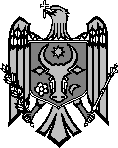 REPUBLICA MOLDOVA RAIONUL SÎNGEREI CONSILIUL RAIONAL SÎNGEREIPROCES-VERBAL NR. 5al şedinţei extraordinare a Consiliului raional din „01” Octombrie 2021(Lista nr.1 se anexează)Mențiune: Ședința a fost prezidată de consilierul Ion GALUS.La ședință au fost prezenți și: președintele raionului, vicepreședinții raionului; funcționarii din cadrul subdiviziunilor subordonate Consiliului raional și instituțiilor fondate de acesta;Au asistat la ședință: reprezentanții mass-media locali.(Fișa epidemiologică se anexează)
        Președintele raionului Sîngerei, dl Grigore Corcodel, a salutat prezența consilierilor și a propus onorarea simbolurilor de stat și ale raionului. Secretarul Consiliului raional, dna Mihaela Luca, a salutat prezența și a efectuat apelul consilierilor. Ulterior, dumneaei a anunţat că în sală sunt prezenţi 30 consilieri din 33, menționînd că ședința este deliberativă.Ulterior, președintele raionului, a menționat necesitatea alegerii președintelui ședinței.Consilierii raionali, au propus candidatura dlui Ion Galus.Președintele raionului Sîngerei a supus votului candidatura dlui Ion Galus:AU VOTAT: Pro – 30	Contra – 0	Abținut – 0S-A DECIS: De ales în calitate de Preşedinte al şedinţei extraordinare din 01 octombrie  2021, consilierul Ion Galus.Președintele ședinței a solicitat candidaturi pentru Comisia de numărare a voturilor.Consilierii raionali au propus următoarele candidaturi pentru Comisia de numărare a voturilor: Vasile Doga și Gheorghe Cijevschi.Președintele ședinței, a spus votului candidaturile consilierilor Vasile Doga și Gheorghe Cijevschi.AU VOTAT: Pro – 30 Contra – 0 Abținut – 0Președintele ședinței, Ion Galus a solicitat aprobarea ordinei de zi ca bază stipulată          în dispoziția nr. 105 din 27.19.2021:Cu privire la atribuirea unor mandate de consilier şi operarea  modificărilor în componenţa Comisiilor consultative de specialitateRaportor: Luca Mihaela, secretarul Consiliului raionalCu privire la autorizarea casării bunurilor uzate raportate la mijloace fixe, aflate în gestiunea Direcția FinanțeRaportor: Banaru Octavian, șef Direcția FinanțeCu privire la executarea bugetului raionului pentru semestrul I al anului 2021Raportor: Banaru Octavian, șef Direcția FinanțeCu privire la modificarea Deciziei nr.5/4 din 15.12.2020” Cu privire la aprobarea bugetului raional pentru anul 2021, în lectura a doua”Raportor: Banaru Octavian, șef Direcția FinanțeCu privire la modificarea Anexei nr.1 a Deciziei Consiliului raional nr.3/12 din 22.07.2021 ”Privind aprobarea Programului lucrărilor de întreținere și reparație a drumurilor publice locale (de interes raional) finanțate din mijloacele fondului rutier pentru anul 2021”Raportor: Țîbîrnă Vasile, șef Secția Construcții,Gospodărie Comunală și DrumuriCu privire la organizarea recrutării tinerilor a.n.2006 de către secția administrativ-militară a raionului Sîngerei Raportor: Timofeev Olga, șef Secția adminitrativ-militară a raionului SîngereiCu privire la primirea activelor (lucrări de reparații capitale, efectuate de IMSP Centrele de Sănătate: (Biruința, Cubolta și IMSP Spitalul Raional Sîngerei) în proprietatea publică a raionuluiRaportor: Doagă Ala, Contabil șef Serviciul FinanciarCu privire la autorizarea casării bunurilor uzate raportate la mijloacele fixe, aflate în gestiunea Aparatului Președintelui raionului Sîngerei și subdiviziunile luiRaportor: Doagă Ala, Contabil șef Serviciul FinanciarCu privire la modificarea Deciziei nr.3/6 din 14.08.2014”Privind aprobarea Regulamentului cu privire la modul și condițiile de desfășurare a Proiectului de construcție a locuințelor pentru păturile social/economic vulnerabile II și instituirea comisiei de selectare a beneficiarilor de locuințe sociale”Raportor: Bajura Maria, șef DASPFCu privire la aprobarea Acordului-Memorandum de colaborareRaportor: Donos Teodor, Șef  Serviciul Juridic și Resurse UmaneCu privire la aprobarea Regulamentului Comisiei raionale pentru politicile de tineret din raionul SîngereiRaportor: Onceanu Viorel, șef Serviciul Tineret și SportCu privire la deschiderea unei singure clase a X-a,ca excepție, în L.T.”Nicolae Casso”, com.Chișcăreni și L.T.”Ion Creangă” s.RădoaiaRaportor: Curciuc Mihai, Șef-interimar Direcția EducațieCu privire la constituirea comisiei raionaleRaportor: Galus Ion, președintele Comisiei consultative pentru Învățămînt.cultură,sport,tineret,ocrotirea sănătății,probleme sociale,turism și culteCu privire la desemnarea unui consilier care va semna deciziile Consiliului raional în cazul în care Preşedintele şedinţei se află în imposibilitate de a semna.Raportor: Luca Mihaela, secretarul Consiliului raionalSuplimentar de inclus în ordinea de zi umătoarele chestiuni:Cu privire la raportul de activitate a Vicepreședinților raionului Sîngerei  Raportori: Tudor Tutunaru, vicepreședintele raionului Sîngerei;		        Ion Bîrsanu, vicepreședintele raionului Sîngerei;		        Iulian Erimei, vicepreședintele raionului Sîngerei. Cu privire la modificarea Deciziei nr.1/17 din 23.03.2021 ”Cu privire la aprobarea în redacție nouă a statutului Î.M. ”Centrul stomatologic raional Sîngerei” și actelor aferente activității întreprinderii respective  Raportor: Galus Ion, președintele Comisiei consultative pentru   Învățămînt.cultură,sport,tineret,ocrotirea sănătății,probleme sociale,turism și culteCu privire la operarea modificărilor la Decizia nr.2/18 din 14 mai 2021 ”Cu privire la acordul preluării bunurilor din proprietatea public a statului, administrarea (Ministerul Educației,Culturii și Cercetării), în proprietatea public a raionului, administrarea (Direcția Educație), pachet educațional, camera web,seturi de computer și monitoare”Raportor: Curciuc Mihai, Șef-interimar Direcția EducațieCu privire la transmiterea bunurilor proprietate publică a raionului din gestiunea IMSP Centrul de Sănătate Rădoaia în gestiunea IP Gimnaziul ”Ion Ignatiuc” s.Prepelița Raportor: Banaru Octavian, șef Direcția Finanțe DiverseAU VOTAT: Pro – 30 Contra – 0 Abținut – 0Președintele ședinței a solicitat propuneri vis-à-vis de ordinea de zi.Arcadie Covaliov, primarul or. Sîngerei, a solicitat ca odată cu examinarea chestiunii nr. 4 din ordinea de zi, să fie discutată posibilitatea modificării pct. 1.3 și 2.1 din anexa nr. 7 a deciziei Consiliului raional nr. 2/12 din 14.05.2021 “ Privind modificarea Deciziei nr. 5/4 din 15.12.2020 “Сu privire la aprobarea bugetului raional pentru anul 2021, în lectura a doua””. Grigore Corcodel, președintele raionului Sîngerei, a solicitat ca  anexa nr. 6 a proiectului de decizie nr.4 „Cu privire la modificarea Deciziei nr.5/4 din 15.12.2020 “Cu privire la aprobarea bugetului raional pentru anul 2021, în lectura a doua””, să fie completată cu punctul privind alocarea sumei de 200 000 lei IMSP “Spitalul raional Sîngerei”, pentru achiziționarea videogastroscopului. Ulterior, dumnealui a solicitat includerea în ordinea de zi a proiectului de decizie “Privind suspendarea procedurii administrative”. Oleg Cernei, consilier raional, a fost contra introducerii proiectului nominalizat în ordinea de zi a ședinței. Președintele ședinței, a supus votului includerea în ordinea de zi a proiectului de decizie “Privind suspendarea procedurii administrative”, menționînd că celelalte 2 propuneri vor fi discutatea odată ce va fi prezentat proiectul nr. 4.AU VOTAT: Pro – 20  Contra – 0 Abținut – 10Președintele ședinței, Ion Galus, a supus votului următorul Regulament de lucru al ședinței:Pentru raportori – 3 min;Pentru dezbateri – 3 min;1 intervenție a consilierului la fiecare subiect;AU VOTAT: Pro – 30  Contra – 0 Abținut – 0Preşedintele şedinţei a propus spre examinare chestiunile din ordinea de zi.S-A EXAMINAT: 1. Cu privire la atribuirea unor mandate de consilier şi operarea  modificărilor în componenţa Comisiilor consultative de specialitateRaportor: Luca Mihaela, secretarul Consiliului raionalAU LUAT CUVÂNT: M. Luca, secretarul Consiliului raional, a prezentat proiectul de decizie: Avînd în vedere nota informativă „Cu privire la atribuirea unor mandate de consilier şi operarea modificărilor în componenţa Comisiilor consultative de specialitate”În conformitate cu art. 43 alin (2) din Legea privind administraţia publică locală nr. 436-XVI din 28 decembrie 2006, Legea cu privire la actele normative nr. 100 din 22.12.2017, Legea privind statutul alesului local nr. 768 din 02.02.2000, Hotărîrea Comisiei Electorale Centrale nr. 5240  din  26 august 2021 “Cu privire la atribuirea unui mandat de consilier în Consiliul raional Sîngerei”,  Hotărîrea Comisiei Electorale Centrale nr. 5272 din 14 septembrie 2021 “Cu privire la atribuirea unui mandat de consilier în Consiliul raional Sîngerei”,  Regulamentului cu privire la procedura de ridicare și atribuire a mandatelor de consilier, Consiliul raional,DECIDE:1.  Se ia act de prevederile Hotărîrii Comisiei Electorale Centrale nr. 5240 din 26 august 2021 ”Cu privire la atribuirea unui  mandat de consilier în Consiliul raional Sîngerei” și  Hotărîrea Comisiei Electorale Centrale nr. 5272 din 14 septembrie 2021 “Cu privire la atribuirea unui mandat de consilier în Consiliul raional Sîngerei”. (se anexează)2.  Se aprobă modificări în textul Anexei nr.1 aprobată prin decizia Consiliului raional nr. 8/1 din 23.11.2019”Cu privire la aprobarea nominală şi numerică a componenţei Comisiilor consultative de specialitate a Consiliului raional Sîngerei, pe durata mandatului 2019-2023”, după cum urmează:2.1.  Comisia consultativă pentru Etică,legislație,ordine și drepturile omului -   sintagma “Ichim Gheorghe” se substituie prin sinatgma „Guzun Eugeniu”.2. 2.  Comisia consultativă pentru Construcții, arhitectură, gospodărie comunală, energie și protecția mediului- sintagma ”Goia Artur” se substituie prin sintagma ”Bordeniuc Maria”.3. Serviciul Juridic și Resurse Umane (dl Teodor Donos) va efectua operarea modificărilor aprobate.4.  Secretarul Consiliului raional (dna Luca Mihaela), va aduce la cunoştinţă persoanelor și factorilor de decizie interesate prevederile deciziei respective.5.  Controlul asupra realizării deciziei în cauză, se pune în sarcina Comisiei consultative penru Etică, legislaţie, ordine şi drepturile omului (dl Delogramatic Ruslan).6.  Prezenta decizie poate fi contestată cu cererea prealabilă judecătoriei Bălți, cu sediul mun.Bălți, str.Hotinului 43, în termen de 30  de zile din momentul publicării, conform Codului administrativ al RM nr.116/2018.          PREŞEDINTEGrigore CORCODELÎntocmitSecretarul Consiliului raionalM.LucaRuslan Delogramatic, președintele Comisiei consultative pentru Etică, legislație și drepturile omului  a menționat că avizul Comisiei este pozitiv.                            Preşedintele şedinţei a supus votului proiectul de decizie. Avînd în vedere nota informativă „Cu privire la atribuirea unor mandate de consilier şi operarea modificărilor în componenţa Comisiilor consultative de specialitate”În conformitate cu art. 43 alin (2) din Legea privind administraţia publică locală nr. 436-XVI din 28 decembrie 2006, Legea cu privire la actele normative nr. 100 din 22.12.2017, Legea privind statutul alesului local nr. 768 din 02.02.2000, Hotărîrea Comisiei Electorale Centrale nr. 5240  din  26 august 2021 “Cu privire la atribuirea unui mandat de consilier în Consiliul raional Sîngerei”,  Hotărîrea Comisiei Electorale Centrale nr. 5272 din 14 septembrie 2021 “Cu privire la atribuirea unui mandat de consilier în Consiliul raional Sîngerei”,  Regulamentului cu privire la procedura de ridicare și atribuire a mandatelor de consilier, Consiliul raional,DECIDE:1.  Se ia act de prevederile Hotărîrii Comisiei Electorale Centrale nr. 5240 din 26 august 2021 ”Cu privire la atribuirea unui  mandat de consilier în Consiliul raional Sîngerei” și  Hotărîrea Comisiei Electorale Centrale nr. 5272 din 14 septembrie 2021 “Cu privire la atribuirea unui mandat de consilier în Consiliul raional Sîngerei”. (se anexează)2.  Se aprobă modificări în textul Anexei nr.1 aprobată prin decizia Consiliului raional nr. 8/1 din 23.11.2019”Cu privire la aprobarea nominală şi numerică a componenţei Comisiilor consultative de specialitate a Consiliului raional Sîngerei, pe durata mandatului 2019-2023”, după cum urmează:2.1.  Comisia consultativă pentru Etică,legislație,ordine și drepturile omului -   sintagma “Ichim Gheorghe” se substituie prin sinatgma „Guzun Eugeniu”.2. 2.  Comisia consultativă pentru Construcții, arhitectură, gospodărie comunală, energie și protecția mediului- sintagma ”Goia Artur” se substituie prin sintagma ”Bordeniuc Maria”.3. Serviciul Juridic și Resurse Umane (dl Teodor Donos) va efectua operarea modificărilor aprobate.4.  Secretarul Consiliului raional (dna Luca Mihaela), va aduce la cunoştinţă persoanelor și factorilor de decizie interesate prevederile deciziei respective.5.  Controlul asupra realizării deciziei în cauză, se pune în sarcina Comisiei consultative penru Etică, legislaţie, ordine şi drepturile omului (dl Delogramatic Ruslan).6.  Prezenta decizie poate fi contestată cu cererea prealabilă judecătoriei Bălți, cu sediul mun.Bălți, str.Hotinului 43, în termen de 30  de zile din momentul publicării, conform Codului administrativ al RM nr.116/2018. AU VOTAT: Pro – 30  Contra – 0 Abținut – 0S-A EXAMINAT: 2. Cu privire la autorizarea casării bunurilor uzate raportate la mijloace fixe, aflate în gestiunea Direcția FinanțeRaportor: Banaru Octavian, șef Direcția FinanțeAU LUAT CUVÂNT: N. Tofan, șef-adjunct Direcție Finanțe, a prezentat proiectul de decizie: Avînd în vedere Nota informativă privind autorizarea casării bunurilor uzate raportate la mijloacele fixe, aflate în gestiunea Direcției Finanțe Sîngerei.În temeiul prevederilor art.43 alin.(1) lit.c) al Legii privind administraţia publică locală nr.436/2006, Legii cu privire la actele normative nr.100/2017, Hotărîrii Guvernului nr.500/1998 despre aprobarea Regulamentului privind casarea bunurilor uzate, raportate la mijloacele fixe,        Consiliul raional,	      D E C I D E:1. Se autorizeaza casarea bunurilor uzate raportate la mijloacele fixe, aflate în gestiunea Direcției Finanțe, conform Registrului actelor mijloacelor fixe ce urmează a fi casate (Anexa nr. 1).    2. Bunurile casate vor fi predate (după caz) spre utilizare agentului economic autorizat pentru a efectua aceasta activitate.                        3. Direcţia Finanţe (dl O.Banaru), se desemnează responsabilă pentru realizarea deciziei în cauză. 4. Controlul asupra realizării prezentei decizii se pune în sarcina Comisiei consultative pentru Economie, Finanţe şi Buget (dl. I.Cebotari).          5. Prezenta decizie poate fi contestată la Judecătoria Bălți (mun.Bălți str. Hotinului nr. 43) în termen de 30 zile de la data comunicării, potrivit prevederilor Codului Administrativ al  RM nr.116/2018.         PREŞEDINTEGrigore CORCODELÎntocmitȘef Direcție FinanțeO. BanaruIvan Cebotari, președintele Comisiei consultative pentru Economie, finanțe și buegt a menționat că avizul Comisiei este pozitiv.Preşedintele şedinţei a supus votului proiectul de decizie.Avînd în vedere Nota informativă privind autorizarea casării bunurilor uzate raportate la mijloacele fixe, aflate în gestiunea Direcției Finanțe Sîngerei.În temeiul prevederilor art.43 alin.(1) lit.c) al Legii privind administraţia publică locală nr.436/2006, Legii cu privire la actele normative nr.100/2017, Hotărîrii Guvernului nr.500/1998 despre aprobarea Regulamentului privind casarea bunurilor uzate, raportate la mijloacele fixe,        Consiliul raional,	      D E C I D E:1. Se autorizeaza casarea bunurilor uzate raportate la mijloacele fixe, aflate în gestiunea Direcției Finanțe, conform Registrului actelor mijloacelor fixe ce urmează a fi casate (Anexa nr. 1).    2. Bunurile casate vor fi predate (după caz) spre utilizare agentului economic autorizat pentru a efectua aceasta activitate.                        3. Direcţia Finanţe (dl O.Banaru), se desemnează responsabilă pentru realizarea deciziei în cauză. 4. Controlul asupra realizării prezentei decizii se pune în sarcina Comisiei consultative pentru Economie, Finanţe şi Buget (dl. I.Cebotari).    5. Prezenta decizie poate fi contestată la Judecătoria Bălți (mun.Bălți str. Hotinului nr. 43) în termen de 30 zile de la data comunicării, potrivit prevederilor Codului Administrativ al  RM nr.116/2018.AU VOTAT: Pro – 30  Contra – 0 Abținut – 0S-A EXAMINAT: 3. Cu privire la executarea bugetului raionului pentru semestrul I al anului 2021. Raportor: Banaru Octavian, șef Direcția FinanțeAU LUAT CUVÂNT: N. Tofan, șef-adjunct Direcție Finanțe, a prezentat proiectul de decizie: Avînd în vedere Nota informativă “Cu privire la executarea bugetului raional pentru I semestru al anului , Decizia Consiliului raional nr.5/4 din 15.12.2020 “Cu privire la aprobarea bugetului raional pentru anul 2021, în lectura a doua”, cu modificările și completările ulterioare.          În temeiul prevederilor art.43 alin.(1) lit.b3) al Legii privind administraţia publică locală nr.436/2006, art.72 alin.(2) al Legii finanţelor publice şi responsabilităţii bugetar fiscale nr.181/2014, art.31 al Legii privind finanţele publice locale nr.397/2003, Legii cu privire la actele normative nr.100/2017, Consiliul raional                                                                    D E C I D E:        1. Se ia act de raportul cu privire la executarea bugetului raional pentru I semestru al anului  2021 (Anexele nr.1, nr.2, nr.3, nr.4 și nr.5 la prezenta decizie ).         2. Secretarul Consiliului raional (dna M. Luca) va asigura publicarea raportului cu privire la executarea bugetului raional pentru I semestru al anului 2021 în ordinea stabilită.        3. Controlul asupra realizării prezentei decizii, se pune în sarcina Comisiei consultativepentru Economie, finanţe şi buget (dl I. Cebotari).         PREŞEDINTEGrigore CORCODELÎntocmitȘef Direcție FinanțeO. BanaruIvan Cebotari, președintele Comisiei consultative pentru Economie, finanțe și buegt a menționat că avizul Comisiei este pozitiv.Preşedintele şedinţei a supus votului proiectul de decizie.	Avînd în vedere Nota informativă “Cu privire la executarea bugetului raional pentru I semestru al anului , Decizia Consiliului raional nr.5/4 din 15.12.2020 “Cu privire la aprobarea bugetului raional pentru anul 2021, în lectura a doua”, cu modificările și completările ulterioare.          În temeiul prevederilor art.43 alin.(1) lit.b3) al Legii privind administraţia publică locală nr.436/2006, art.72 alin.(2) al Legii finanţelor publice şi responsabilităţii bugetar fiscale nr.181/2014, art.31 al Legii privind finanţele publice locale nr.397/2003, Legii cu privire la actele normative nr.100/2017, Consiliul raional                                                                    D E C I D E:        1. Se ia act de raportul cu privire la executarea bugetului raional pentru I semestru al anului  2021 (Anexele nr.1, nr.2, nr.3, nr.4 și nr.5 la prezenta decizie ).         2. Secretarul Consiliului raional (dna M. Luca) va asigura publicarea raportului cu privire la executarea bugetului raional pentru I semestru al anului 2021 în ordinea stabilită.        3. Controlul asupra realizării prezentei decizii, se pune în sarcina Comisiei consultativepentru Economie, finanţe şi buget (dl I. Cebotari).4. Prezenta decizie poate fi contestată la Judecătoria Bălți (mun.Bălți str. Hotinului nr. 43) în termen de 30 zile de la data comunicării, potrivit prevederilor Codului Administrativ al  RM nr.116/2018.AU VOTAT: Pro – 30  Contra – 0 Abținut – 0S-A EXAMINAT: 4. Cu privire la modificarea Deciziei nr.5/4 din 15.12.2020” Cu privire la aprobarea bugetului raional pentru anul 2021, în lectura a doua”Raportor: Banaru Octavian, șef Direcția FinanțeAU LUAT CUVÂNT: N. Tofan, șef-adjunct Direcție Finanțe, a prezentat proiectul de decizie: Avînd în vedere Nota informativă privind modificarea Deciziei nr. 5/4 din 15.12.2020 „Cu privire la aprobarea bugetului raional pentru anul 2021, în lectura a doua”. În temeiul prevederilor Legii cu privire la actele normative nr.100/2017, Legii bugetului de stat pentru anul 2021 nr.258/2020, art.43 alin.(1) lit.b) al Legii privind administraţia publică locală nr.436/2006, art.60 alin.(5) şi art.61 alin.(1) ale Legii finanţelor publice şi responsabilităţii bugetar-fiscale nr.181/2014, art.28 al Legii privind finanţele publice locale nr.397/2003, Hotărîri Guvernului nr.115/2021 cu privire la alocarea mijloacelor financiare, Setului metodologic privind elaborarea, aprobarea și modificarea bugetului, aprobat prin Ordinul Ministrului finanțelor nr.209/2015, Consiliul raional  	        D E C I D E:          1. Decizia nr.5/4 din 15.12.2020 „Cu privire la aprobarea bugetului raional pentru anul 2021, în lectura a doua” cu modificările și completările ulterioare se modifică după cum urmează:        1.1. La punctul 1.1. sintagma „Bugetul raional pentru anul 2021 la partea de venituri în suma de 257454,8 mii lei şi la partea de cheltuieli în suma de 260852,7  mii lei cu sold bugetar / sursa de finanțare 3397,9 mii lei, pentru rambursarea împrumutului recreditat între bugetul de stat și bugetul raional în sumă de 951,0 mii lei, cu exedent în sumă de 4348,9 mii lei” se substituie cu sintagma „Bugetul raional pentru anul 2021  la partea de venituri în suma de  257484,8  mii lei şi la partea de cheltuieli în suma de 261256,9  mii lei cu sold bugetar / sursa de finanțare 3772,1 mii lei, pentru rambursarea împrumutului recreditat între bugetul de stat și bugetul raional în sumă de 951,0 mii lei, cu excedent în sumă de 4723,1 mii lei.        1.2. Anexele: nr.1 ”Indicatorii generali şi sursele de finanţare ale bugetului raional pentru anul ,  nr.3 ”Componenţa veniturilor bugetului raional pentru anul , nr.4 ”Resursele şi cheltuielile bugetului raional pentru anul 2021 conform clasificației funcționale și pe programe ” nr.5 ”Transferurile primite de la bugetul de stat către bugetul raional pentru anul ,  și  nr.6 ”Bugetele instituțiilor de învățămînt preșcolar, primar, gimnazial și liceal, finanțate din bugetul raional pentru anul , se expun în redacție nouă (respectiv anexele nr.1, nr.2, nr.3, nr.4 și nr.5 la prezenta decizie).         2. Repartizarea mijloacelor bugetare se va efectua conform Anexei nr.6 la prezenta decizie.       3. Direcţia Finanţe (dl O.Banaru), se desemnează responsabil pentru realizarea prezentei decizii.        4. Controlul asupra realizării deciziei, se pune în sarcina Comisiei consultative pentru Economie, Finanţe şi Buget (dl.I.Cebotari).        5. Prezenta decizie poate fi contestată la Judecătoria Bălți (sediul Central, str. Hotinului, 43) în termen de 30 zile de la data publicării, potrivit prevederilor Codului administrativ al Republicii Moldova nr.116/2018.    VICEPREŞEDINTETudor TUTUNARUÎntocmitȘef Direcție FinanțeO. BanaruIvan Cebotari, președintele Comisiei consultative pentru Economie, finanțe și buegt a menționat că avizul Comisiei este pozitiv.Grigore Corcodel, președintele raionului Sîngerei, a solicitat ca anexa nr. 6 a proiectului de decizie, să fie completată cu punctul privind alocarea sumei de 200 000 lei, IMSP “Spitalul raional Sîngerei”, pentru achiziționarea videogastroscopului.Arcadie Covaliov, primarul or. Sîngerei, a solicitat ca pct. 1.3 și 2.1 din anexa nr. 7 a deciziei Consiliului raional nr. 2/12 din 14.05.2021 “ Privind modificarea Deciziei nr. 5/4 din 15.12.2020 “Сu privire la aprobarea bugetului raional pentru anul 2021, în lectura a doua””, prin care Consiliului orășenesc Sîngerei i-a fost alocată suma de 1 300 000 lei pentru reparația str. Independenței să fie modificate. Dumnealui a motivat ca pe parcusrul anului 2021, str. Independenței nu va fi reparată, de aceea intervine cu rugămintea de a utiliza acestea mijloace financiare pentru rabilitarea altor străzi din oraș. Oleg Cernei, consilier raional, a propus de alocat mijloace financiare și pentru procurarea echipamentului necesar personalului medical ce activează în secția COVID din cadrul IMSP “Spitalul raional Sîngerei”. Vasili Marandiuc, consilier raional, a îndemnat ca 200 000 lei pentru procurarea videogastroscopului să fie alocați din Fondul de rezervă. Vasile Luca, consilier raional, a expus părerea privind rezervarea mijloacelor financiare alocate Consiliului orășenesc Sîngerei, anume pentru reparația străzii Independenței. Vasili Marandiuc, consilier raional, a susținut poziția primarului or. Sîngerei. Ion Roșca, consilier raional, a menționat că pct. 1.3 și 2.1 din anexa nr. 7 a deciziei Consiliului raional nr. 2/12 din 14.05.2021, trebuie abrogate, avînd în vederea solicitarea primarului or. Sîngerei, privind direcționarea mijloacelor financiare pentru reparaia altor străzi. Preşedintele şedinţei a supus votului proiectul de decizie ca bază:Avînd în vedere Nota informativă privind modificarea Deciziei nr. 5/4 din 15.12.2020 „Cu privire la aprobarea bugetului raional pentru anul 2021, în lectura a doua”. În temeiul prevederilor Legii cu privire la actele normative nr.100/2017, Legii bugetului de stat pentru anul 2021 nr.258/2020, art.43 alin.(1) lit.b) al Legii privind administraţia publică locală nr.436/2006, art.60 alin.(5) şi art.61 alin.(1) ale Legii finanţelor publice şi responsabilităţii bugetar-fiscale nr.181/2014, art.28 al Legii privind finanţele publice locale nr.397/2003, Hotărîri Guvernului nr.115/2021 cu privire la alocarea mijloacelor financiare, Setului metodologic privind elaborarea, aprobarea și modificarea bugetului, aprobat prin Ordinul Ministrului finanțelor nr.209/2015, Consiliul raional  	        D E C I D E:          1. Decizia nr.5/4 din 15.12.2020 „Cu privire la aprobarea bugetului raional pentru anul 2021, în lectura a doua” cu modificările și completările ulterioare se modifică după cum urmează:        1.1. La punctul 1.1. sintagma „Bugetul raional pentru anul 2021 la partea de venituri în suma de 257454,8 mii lei şi la partea de cheltuieli în suma de 260852,7  mii lei cu sold bugetar / sursa de finanțare 3397,9 mii lei, pentru rambursarea împrumutului recreditat între bugetul de stat și bugetul raional în sumă de 951,0 mii lei, cu exedent în sumă de 4348,9 mii lei” se substituie cu sintagma „Bugetul raional pentru anul 2021  la partea de venituri în suma de  257723,5  mii lei şi la partea de cheltuieli în suma de 262197,6  mii lei cu sold bugetar / sursa de finanțare 4474,1 mii lei, pentru rambursarea împrumutului recreditat între bugetul de stat și bugetul raional în sumă de 951,0 mii lei, cu excedent în sumă de 5425,1 mii lei.        1.2. Anexele: nr.1 ”Indicatorii generali şi sursele de finanţare ale bugetului raional pentru anul ,  nr.3 ”Componenţa veniturilor bugetului raional pentru anul , nr.4 ”Resursele şi cheltuielile bugetului raional pentru anul 2021 conform clasificației funcționale și pe programe ” nr.5 ”Transferurile primite de la bugetul de stat către bugetul raional pentru anul ,  și  nr.6 ”Bugetele instituțiilor de învățămînt preșcolar, primar, gimnazial și liceal, finanțate din bugetul raional pentru anul , se expun în redacție nouă (respectiv anexele nr.1, nr.2, nr.3, nr.4 și nr.5 la prezenta decizie).         2. Repartizarea mijloacelor bugetare se va efectua conform Anexei nr.6 la prezenta decizie.       3. Direcţia Finanţe (dl O.Banaru), se desemnează responsabil pentru realizarea prezentei decizii.        4. Controlul asupra realizării deciziei, se pune în sarcina Comisiei consultative pentru Economie, Finanţe şi Buget (dl.I.Cebotari).        5. Prezenta decizie poate fi contestată la Judecătoria Bălți (sediul Central, str. Hotinului, 43) în termen de 30 zile de la data publicării, potrivit prevederilor Codului administrativ al Republicii Moldova nr.116/2018.AU VOTAT: Pro – 29  Contra – 0 Abținut – 1Ulterior, Grigore Corcodel, președintele raionului a formulat următoarele propuneri: A redistribui  mijloacele financiare alocate conform Deciziei consiliului    raional nr. 2/12 din 14.05.2021 Consiliului orășenesc Sîngerei în felul următor: 800 000 lei pentru reparația altor străzi din or. Sîngerei, în conformitate cu cererea primarului or. Sîngerei;300 000 lei pentru reabilitarea stadionului orășenesc. 200 000 lei pentru IMSP ”Spitalul raional Sîngerei” pentru procurarea  utilajului medical (videogastroscop).A aloca suma de 200 000  lei din Fondul de rezervă IMSP “Spitalul raional Sîngerei”, pentru echipamentul necesar personalului medical ce activează în secția COVID din cadrul IMSP “Spitalul raional Sîngerei”.Preşedintele şedinţei a supus votului propunerile formulate de Președintele raionului, declarînd că nu va participa la procedura de vot, avînd în vedere că subiectul vizează IMSP “Spitalul raional Sîngerei”:AU VOTAT: Pro – 19  Contra – 2 Abținut – 4Preşedintele şedinţei a supus votului proiectul de decizie integral, declarînd că nu va participa la procedura de vot:       Avînd în vedere Nota informativă privind modificarea Deciziei nr. 5/4 din 15.12.2020 „Cu privire la aprobarea bugetului raional pentru anul 2021, în lectura a doua”       În temeiul prevederilor Legii cu privire la actele normative nr.100/2017, Legii bugetului de stat pentru anul 2021 nr.258/2020, art.43 alin.(1) lit.b) al Legii privind administraţia publică locală nr.436/2006, art.60 alin.(5) şi art.61 alin.(1) ale Legii finanţelor publice şi responsabilităţii bugetar-fiscale nr.181/2014, art.28 al Legii privind finanţele publice locale nr.397/2003, Hotărîri Guvernului nr.115/2021 cu privire la alocarea mijloacelor financiare, Setului metodologic privind elaborarea, aprobarea și modificarea bugetului, aprobat prin Ordinul Ministrului finanțelor nr.209/2015, Consiliul raional  	        D E C I D E:          1. Decizia nr.5/4 din 15.12.2020 „Cu privire la aprobarea bugetului raional pentru anul 2021, în lectura a doua” cu modificările și completările ulterioare se modifică după cum urmează:        1.1. La punctul 1.1. sintagma „Bugetul raional pentru anul 2021 la partea de venituri în suma de 257454,8 mii lei şi la partea de cheltuieli în suma de 260852,7  mii lei cu sold bugetar / sursa de finanțare 3397,9 mii lei, pentru rambursarea împrumutului recreditat între bugetul de stat și bugetul raional în sumă de 951,0 mii lei, cu exedent în sumă de 4348,9 mii lei” se substituie cu sintagma „Bugetul raional pentru anul 2021  la partea de venituri în suma de  257723,5  mii lei şi la partea de cheltuieli în suma de 262197,6  mii lei cu sold bugetar / sursa de finanțare 4474,1 mii lei, pentru rambursarea împrumutului recreditat între bugetul de stat și bugetul raional în sumă de 951,0 mii lei, cu excedent în sumă de 5425,1 mii lei.        1.2. Anexele: nr.1 ”Indicatorii generali şi sursele de finanţare ale bugetului raional pentru anul ,  nr.3 ”Componenţa veniturilor bugetului raional pentru anul , nr.4 ”Resursele şi cheltuielile bugetului raional pentru anul 2021 conform clasificației funcționale și pe programe ” nr.5 ”Transferurile primite de la bugetul de stat către bugetul raional pentru anul ,  și  nr.6 ”Bugetele instituțiilor de învățămînt preșcolar, primar, gimnazial și liceal, finanțate din bugetul raional pentru anul , se expun în redacție nouă (respectiv anexele nr.1, nr.2, nr.3, nr.4 și nr.5 la prezenta decizie).         2. Repartizarea mijloacelor bugetare se va efectua conform Anexei nr.6 la prezenta decizie.       3. Direcţia Finanţe (dl O.Banaru), se desemnează responsabil pentru realizarea prezentei decizii.        4. Controlul asupra realizării deciziei, se pune în sarcina Comisiei consultative pentru Economie, Finanţe şi Buget (dl.I.Cebotari).        5. Prezenta decizie poate fi contestată la Judecătoria Bălți (sediul Central, str. Hotinului, 43) în termen de 30 zile de la data publicării, potrivit prevederilor Codului administrativ al Republicii Moldova nr.116/2018.AU VOTAT: Pro – 24  Contra – 0 Abținut – 0S-A EXAMINAT: 5. Cu privire la modificarea Anexei nr.1 a Deciziei Consiliului raional nr.3/12 din 22.07.2021 ”Privind aprobarea Programului lucrărilor de întreținere și reparație a drumurilor publice locale (de interes raional) finanțate din mijloacele fondului rutier pentru anul 2021”Raportor: Țîbîrnă Vasile, șef Secția Construcții,Gospodărie Comunală și Drumuri          AU LUAT CUVÂNT: V. Țîbîrnă, șef Secție Construcții, Gospodărie Comunală și Drumuri, a prezentat proiectul de decizie: Avînd în vedere nota informativă cu  privire la  modificarea  Anexei nr.1  a Deciziei Consiliului raional nr 3/12 din 22.07.2021  privind aprobarea Progamului lucrărilor de intreţinere şi reparaţie    a drumurilor publice locale (de interes raional) finanţate din  mijloacele fondului rutier pe anul 2021.În temeiul art.43 alin(1) lit.g) din Legea privind administraţia publică locală nr.436/2006; Legii nr.100 /2017 cu privire la actele normative; Deciziei nr.3/12 din 22.07.2021  privind aprobarea Progamului lucrărilor de intreţinere şi reparaţie  a drumurilor publice locale (de interes raional) finanţate din  mijloacele fondului rutier pe anul 2021,         Consiliul raional, D E C I D ESe operează modificări în anexa nr.1 la decizia nr.3/12 din 22.07.2021  „Privind aprobarea Programului lucrărilor de întreţinere şi reparaţie a drumurilor publice locale (de interes raional) finanţate din mijloacele fondului rutier pe anul 2021. Anexa nr.1 modificată se anexează.Se desemnează responsabil pentru organizarea şi executarea prezentei decizii  Vicepreşedintele raionului (dl Ion Bîrsanu).Monitorizarea  realizării  prezentei decizii se pune în sarcina Comisiei consultative pentru construcţii, arhitectură, gospodărie comunală, energie şi protecţia mediului.Prezenta decizie poate fi contestată cu cererea prealabilă adresată Judecătoriei Bălți (mun. Bălți str. Hotinului,43) în termen de 30 zile din data aducerii la cunoștință.PREŞEDINTE                                                     Grigore CORCODELÎntocmitȘef SCGCDV. Țîbîrnă     Luca Vasile, membrul Comisiei consultative pentru construcţii, arhitectură,               gospodărie comunală, energie şi protecţia mediului, a menționat că avizul este pozitiv cu propunerea de a aloca mijloacele financiare integral pentru reparația tronsonului Chișcăreni - Tăura Veche –Tăura Nouă. Preşedintele şedinţei a supus votului proiectul de decizie cu propunerea membrilor comisiei consultative:Avînd în vedere nota informativă cu  privire la  modificarea  Anexei nr.1  a Deciziei Consiliului raional nr 3/12 din 22.07.2021  privind aprobarea Progamului lucrărilor de intreţinere şi reparaţie    a drumurilor publice locale (de interes raional) finanţate din  mijloacele fondului rutier pe anul 2021.În temeiul art.43 alin(1) lit.g) din Legea privind administraţia publică locală nr.436/2006; Legii nr.100 /2017 cu privire la actele normative; Deciziei nr.3/12 din 22.07.2021  privind aprobarea Progamului lucrărilor de intreţinere şi reparaţie  a drumurilor publice locale (de interes raional) finanţate din  mijloacele fondului rutier pe anul 2021,         Consiliul raional, D E C I D ESe operează modificări în anexa nr.1 la decizia nr.3/12 din 22.07.2021  „Privind aprobarea Programului lucrărilor de întreţinere şi reparaţie a drumurilor publice locale (de interes raional) finanţate din mijloacele fondului rutier pe anul 2021. Anexa nr.1 modificată se anexează.Se desemnează responsabil pentru organizarea şi executarea prezentei decizii  Vicepreşedintele raionului (dl Ion Bîrsanu).Monitorizarea  realizării  prezentei decizii se pune în sarcina Comisiei consultative pentru construcţii, arhitectură, gospodărie comunală, energie şi protecţia mediului.Prezenta decizie poate fi contestată cu cererea prealabilă adresată Judecătoriei Bălți (mun. Bălți str. Hotinului,43) în termen de 30 zile din data aducerii la cunoștință.AU VOTAT: Pro – 24  Contra – 0 Abținut – 06.S-A EXAMINAT: 6. Cu privire la organizarea recrutării tinerilor a.n.2006 de către secția administrativ-militară a raionului SîngereiRaportor: Timofeev Olga, șef Secția adminitrativ-militară a raionului SîngereiAU LUAT CUVÂNT: L. Țarălungă, specialist principal SAM, a prezentat proiectul de decizie: Avînd în vedere nota informativă cu privire la efectuarea controlului medico-militar și recrutarea tinerilor a.n.2006 de către secția administrativ-militară.În conformitate cu art. 43, alin. (2) al Legii nr. 436-XVI din 28.12.2006 privind administraţia publică locală, art.12 al Legii nr. 1245–XV din 18.07.2002 cu privire la pregătirea cetăţenilor pentru apărarea Patriei, Regulamentului privind activitatea administrativ-militară, aprobat prin Hotărârea Guvernului nr.77 din 31.01.2001 și Regulamentul cu privire la încorporarea cetățenilor în serviciul militar în termen sau în cel cu termen redus, aprobat prin Hotărârea Guvernului nr.864 din 17.08.2005 Consiliul Raional, DECIDE: Se aprobă componenţa comisiei de recrutare a tinerilor născuţi în anul 2006,  cu păstrarea salariului mediu lunar la locul de muncă (anexa Nr. 1).1.1 În caz de eliberare a membrilor comisiei recrutare-încorporare din funcțiile deținute, atribuțiile lor în cadrul acesteia vor fi exercitate de persoanele desemnate în funcția respectivă, fără emiterea unei noi decizii.Secţia administrativ-militară va organiza activitatea comisiei medico-militare și de recrutare-încorporare în perioada de la 01.02.2022 pâna la 28.02.2022.Se aprobă componenţa de bază şi de rezervă a comisiei medico-militare pentru luarea în evidenţa militară a tinerilor a.n.2006  (anexa Nr.2).  Primarii oraşelor, comunelor şi satului Rădoaia vor perfecta şi prezenta actele necesare pentru completarea dosarelor personale ale tinerilor născuţi în anul 2006, conform punctului 21 (anexa nr.9) din Hotărârea Guvernului nr.864 din 17.08.2005 .                                  5.  Directorul IMSP „Spitalul raional Sîngerei” şi directorii IMSP „Centrelor de Sănătate” din raion vor asigura:-  examinarea medicală obligatorie gratuită a tinerilor a.n.2006;  - repartizarea medicilor specialişti pentru efectuarea controlului medical a tinerilor a.n. 2006 conform graficului în perioada de la data de 01.02.2022 pâna la data de 28.02.2022 (anexa Nr. 3); - rezervarea a 10 paturi în spitalul raional în perioada de recrutare pentru investigaţiile suplimentare şi concretizarea diagnosticului preventiv;           - păstrarea salariului mediu lunar la locul de muncă a medicilor implicaţi în procesul de recrutare.                           Direcţia Educaţie în comun cu APL-I, directorii de licee, gimnazii, vor organiza următoarele activităţi:          -  să asigure efectuarea de către psihologi (profesori) a testului psihologic  „Raven” a tinerilor născuţi în anul 2006 şi prezentarea rezultatelor la comisia medico-militară şi de recrutare-încorporare;                           -  să asigure prezenţa tinerilor născuţi în anul 2006 la comisia medico-militară;          - să asigure prezentarea de către asistentele medicale (din instituţiile de învăţământ)  a cartelelor medicale, listelor nominale a recruţilor, care se află la evidenţa medicului de familie cu diferite patologii.Inspectoratul de Poliţie a raionului Sîngerei, va acorda ajutor la luarea în evidenţa militară a tinerilor a.n.2006.      8. Se aprobă:      8.1. Programul de primire al analizelor şi supunerii examenului renthenologic şi electrocardiogramei între orele 08:00-11:00.      8.2. Programul activităţii comisiei medico-militare şi de recrutare-încorporare între orele 08:30-15:00.       9. Se recomandă conducătorilor organizaţiilor, întreprinderilor, instituţiilor din raion să contribuie la asigurarea recrutării tinerilor a.n.2006 în secţia administrativ-militară  şi  în  limita posibilităţilor să acorde ajutor tehnic.       10. Controlul asupra realizării prezentei decizii se pune în sarcina Comisiei                                                                      consultative pentru învăţământ, cultură, sport, tineret, ocrotirea sănătăţii, probleme sociale, turism şi culte (dnul Ion Galus).PREŞEDINTE                                                     Grigore CORCODELÎntocmitȘef SAMO. TimofeevIon Galus, președintele Comisiei consultative pentru învăţământ, cultură, sport, tineret, ocrotirea sănătăţii, probleme sociale, turism şi culte, a menționat că avizul comisiei este pozitiv cu propunerea de a modifica pct. 6.1 după cum urmează: “să asigure efectuarea de către psihologi (profesori), specialiști SAP a testului psihologic  „Raven” a tinerilor născuţi în anul 2006 şi prezentarea rezultatelor la comisia medico-militară şi de recrutare-încorporare”.          Preşedintele şedinţei a supus votului proiectul de decizie cu propunerea parvenită:Avînd în vedere nota informativă cu privire la efectuarea controlului medico-militar și recrutarea tinerilor a.n.2006 de către secția administrativ-militară.În conformitate cu art. 43, alin. (2) al Legii nr. 436-XVI din 28.12.2006 privind administraţia publică locală, art.12 al Legii nr. 1245–XV din 18.07.2002 cu privire la pregătirea cetăţenilor pentru apărarea Patriei, Regulamentului privind activitatea administrativ-militară, aprobat prin Hotărârea Guvernului nr.77 din 31.01.2001 și Regulamentul cu privire la încorporarea cetățenilor în serviciul militar în termen sau în cel cu termen redus, aprobat prin Hotărârea Guvernului nr.864 din 17.08.2005 Consiliul Raional, DECIDE:1. Se aprobă componenţa comisiei de recrutare a tinerilor născuţi în anul 2006,  cu păstrarea salariului mediu lunar la locul de muncă (anexa Nr. 1).1.1 În caz de eliberare a membrilor comisiei recrutare-încorporare din funcțiile deținute, atribuțiile lor în cadrul acesteia vor fi exercitate de persoanele desemnate în funcția respectivă, fără emiterea unei noi decizii.2.Secţia administrativ-militară va organiza activitatea comisiei medico-militare și de recrutare-încorporare în perioada de la 01.02.2022 pâna la 28.02.2022.Se aprobă componenţa de bază şi de rezervă a comisiei medico-militare pentru luarea în evidenţa militară a tinerilor a.n.2006  (anexa Nr.2).  Primarii oraşelor, comunelor şi satului Rădoaia vor perfecta şi prezenta actele necesare pentru completarea dosarelor personale ale tinerilor născuţi în anul 2006, conform punctului 21 (anexa nr.9) din Hotărârea Guvernului nr.864 din 17.08.2005 .                                  5.  Directorul IMSP „Spitalul raional Sîngerei” şi directorii IMSP „Centrelor de Sănătate” din raion vor asigura:-  examinarea medicală obligatorie gratuită a tinerilor a.n.2006;  - repartizarea medicilor specialişti pentru efectuarea controlului medical a tinerilor a.n. 2006 conform graficului în perioada de la data de 01.02.2022 pâna la data de 28.02.2022 (anexa Nr. 3); - rezervarea a 10 paturi în spitalul raional în perioada de recrutare pentru investigaţiile suplimentare şi concretizarea diagnosticului preventiv;           - păstrarea salariului mediu lunar la locul de muncă a medicilor implicaţi în procesul de recrutare.                           6.Direcţia Educaţie în comun cu APL-I, directorii de licee, gimnazii, vor organiza următoarele activităţi:          -  să asigure efectuarea de către psihologi (profesori), specialiști SAP, a testului psihologic  „Raven” a tinerilor născuţi în anul 2006 şi prezentarea rezultatelor la comisia medico-militară şi de recrutare-încorporare;                           -  să asigure prezenţa tinerilor născuţi în anul 2006 la comisia medico-militară;          - să asigure prezentarea de către asistentele medicale (din instituţiile de învăţământ)  a cartelelor medicale, listelor nominale a recruţilor, care se află la evidenţa medicului de familie cu diferite patologii.7.Inspectoratul de Poliţie a raionului Sîngerei, va acorda ajutor la luarea în evidenţa militară a tinerilor a.n.2006.      8. Se aprobă:      8.1. Programul de primire al analizelor şi supunerii examenului renthenologic şi electrocardiogramei între orele 08:00-11:00.      8.2. Programul activităţii comisiei medico-militare şi de recrutare-încorporare între orele 08:30-15:00.       9. Se recomandă conducătorilor organizaţiilor, întreprinderilor, instituţiilor din raion să contribuie la asigurarea recrutării tinerilor a.n.2006 în secţia administrativ-militară  şi  în  limita posibilităţilor să acorde ajutor tehnic.       10. Controlul asupra realizării prezentei decizii se pune în sarcina Comisiei                                                                      consultative pentru învăţământ, cultură, sport, tineret, ocrotirea sănătăţii, probleme sociale, turism şi culte (dnul Ion Galus).AU VOTAT: Pro – 30  Contra – 0 Abținut – 07.S-A EXAMINAT: 7. Cu privire la primirea activelor (lucrări de reparații capitale, efectuate de IMSP Centrele de Sănătate: (Biruința, Cubolta și IMSP Spitalul Raional Sîngerei) în proprietatea publică a raionuluiRaportor: Doagă Ala, Contabil șef Serviciul FinanciarAU LUAT CUVÂNT: A. Doagă, contabil-șef Serviciu Financiar, a prezentat proiectul de decizie:        Avînd în vedere nota informativă privind primirea activelor  (lucrări de reparații capitale, efectuate de IMSP  Centrele de Sănătate: Biruința, Cubolta și IMSP Spitalul Raional Sîngerei) în proprietatea publică a raionului        În temeiul prevederilor art.43 alin.(1) lit.c) al Legii nr.436/2006 privind administraţia publică locală, Legii nr.523/1999 cu privire la proprietatea publică a unităţilor administrativ-teritoriale, Legii nr.121/2007 privind administrarea şi deetatizarea proprietăţii publice, Legii contabilității nr.113/2007,  Regulamentului cu privire la modul de transmitere a bunurilor proprietate publcă, aprobat prin Hotărîrea Guvernului nr.901/2015, Instrucțiunii cu privire la aprobarea planului de conturi contabile în sistemul bugetar și normelor metodologice privind evidența contabilă în sistemul bugetar, aprobată prin Ordinul Ministerului Finanțelor nr.216/2015, Ordinului  Ministerului Sănătății nr.404 din 31.10.2007 „Cu privire la delimitarea juridică a asitenței primare la nivelul raional”, Ordinului Ministerului Sănătății nr.518 din 23.12.2009 privind modificarea și completarea ordinului MS nr.84 din 30.03.2009 „ Cu privire la aprobarea nomenclatorului instituțiilor medico-sanitare publice” ,	                                                                       D E C I D E:       1. Se primesc cu titlu gratuit în proprietatea publică a raionului activele – volumul cheltuielilor (mijloace banești), efectuate în anul 2020 de centrele de sănătate: Biruița, Cubolta și Spitalul Raional Sîngerei la lucrările de reparații capitale, în sumă totală de 381398,72 lei (Anexa nr.1 la prezenta decizie).                                                                                       2. Se instituie comisia de transmitere-primire a activelor în următoarea componenţă:Tudor TUTUNARU      -    Preşedintele comisiei, Vicepreşedintele raionului                                                  membrii comisiei:    Octavian BANARU - Șef, Direcție FinanțeAla DOAGĂ -  Contabil-şef,  Serviciu Financiar Aparatul Președintelui raionul Sîngerei                                          Teodor DONOS - Șef, Serviciu Juridic si Resurse UmaneVasile ȚÎBÎRNĂ – Sef, Secția Construcție, Gospodărire Comunală și Drumuri          3. Comisia de transmitere -primire (dl T.Tutunaru) va asigura întocmirea actelor de transmitere-primire a activelor şi documentelor confirmative în termen de 30 zile lucrătoare.              4. Controlul asupra realizării prezentei decizii se pune în sarcina Comisiei consultative pentru Economie, finanțe și buget (dl I.Cebotari).   5. Prezenta decizie poate fi contestată cu cererea prealabilă judecătoriei Bălți, cu sediul mun. Bălți, str. Hotinului 43, în termen de 30 de zile din momentul publicării.PREŞEDINTE                                                     Grigore CORCODELÎntocmitContabil-șef Serviciu FinanciarDoagăIvan Cebotari, președintele Comisiei consultative pentru Economie, finanțe și buegt a menționat că avizul Comisiei este pozitiv.Preşedintele şedinţei a supus votului proiectul de decizie, declarînd că personal nu va participa la procedura de vot:S-A DECIS:        Avînd în vedere nota informativă privind primirea activelor  (lucrări de reparații capitale, efectuate de IMSP  Centrele de Sănătate: Biruința, Cubolta și IMSP Spitalul Raional Sîngerei) în proprietatea publică a raionului        În temeiul prevederilor art.43 alin.(1) lit.c) al Legii nr.436/2006 privind administraţia publică locală, Legii nr.523/1999 cu privire la proprietatea publică a unităţilor administrativ-teritoriale, Legii nr.121/2007 privind administrarea şi deetatizarea proprietăţii publice, Legii contabilității nr.113/2007,  Regulamentului cu privire la modul de transmitere a bunurilor proprietate publcă, aprobat prin Hotărîrea Guvernului nr.901/2015, Instrucțiunii cu privire la aprobarea planului de conturi contabile în sistemul bugetar și normelor metodologice privind evidența contabilă în sistemul bugetar, aprobată prin Ordinul Ministerului Finanțelor nr.216/2015, Ordinului  Ministerului Sănătății nr.404 din 31.10.2007 „Cu privire la delimitarea juridică a asitenței primare la nivelul raional”, Ordinului Ministerului Sănătății nr.518 din 23.12.2009 privind modificarea și completarea ordinului MS nr.84 din 30.03.2009 „ Cu privire la aprobarea nomenclatorului instituțiilor medico-sanitare publice” ,	                                                                       D E C I D E:       1. Se primesc cu titlu gratuit în proprietatea publică a raionului activele – volumul cheltuielilor (mijloace banești), efectuate în anul 2020 de centrele de sănătate: Biruița, Cubolta și Spitalul Raional Sîngerei la lucrările de reparații capitale, în sumă totală de 381398,72 lei (Anexa nr.1 la prezenta decizie).                                                                                       2. Se instituie comisia de transmitere-primire a activelor în următoarea componenţă:Tudor TUTUNARU      -    Preşedintele comisiei, Vicepreşedintele raionului                                                  membrii comisiei:    Octavian BANARU - Șef, Direcție FinanțeAla DOAGĂ -  Contabil-şef,  Serviciu Financiar Aparatul Președintelui raionul Sîngerei                                          Teodor DONOS - Șef, Serviciu Juridic si Resurse UmaneVasile TÎBÎRNĂ – Sef, Secția Construcție, Gospodărire Comunală și Drumuri          3. Comisia de transmitere -primire (dl T.Tutunaru) va asigura întocmirea actelor de transmitere-primire a activelor şi documentelor confirmative în termen de 30 zile lucrătoare.              4. Controlul asupra realizării prezentei decizii se pune în sarcina Comisiei consultative pentru Economie, finanțe și buget (dl I.Cebotari).   5. Prezenta decizie poate fi contestată cu cererea prealabilă judecătoriei Bălți, cu sediul mun. Bălți, str. Hotinului 43, în termen de 30 de zile din momentul publicării.AU VOTAT: Pro – 29  Contra – 0 Abținut – 08.S-A EXAMINAT: 8. Cu privire la autorizarea casării bunurilor uzate raportate la mijloacele fixe, aflate în gestiunea Aparatului Președintelui raionului Sîngerei și subdiviziunile lui. Raportor: Doagă Ala, Contabil șef Serviciul FinanciarAU LUAT CUVÂNT: A. Doagă, contabil-șef Serviciu Financiar, a prezentat proiectul de decizie:Avînd în vedere Nota informativă privind autorizarea casării bunurilor uzate raportate la mijloacele fixe, aflate în gestiunea Aparatului Președintelui raionului Sîngerei și subdiviziunile lui .        În temeiul prevederilor art.43 alin.(1) lit.c) al Legii privind administraţia publică locală nr.436/2006, Legii cu privire la actele normative nr.100/2017, Hotărîrii Guvernului nr.500/1998 despre aprobarea Regulamentului privind casarea bunurilor uzate, raportate la mijloacele fixe,        Consiliul raional,	      D E C I D E:1. Se autorizează casarea bunurilor uzate raportate la mijloacele fixe, aflate în gestiunea Aparatului Președintelui raionului Sîngerei și subdiviziunile lui, conform Registrului actelor mijloacelor fixe ce urmează a fi casate (Anexa nr. 1).    2. Bunurile casate vor fi predate (după caz) spre utilizare agentului economic autorizat pentru a efectua această activitate.                        3. Președintele Raionului Sîngerei (dnul G.Corcodel), se desemnează responsabil pentru realizarea deciziei în cauză. 4. Controlul asupra realizării prezentei decizii se pune în sarcina Comisiei consultative pentru Economie, Finanţe şi Buget (dl. I.Cebotari).    5. Prezenta decizie poate fi contestată cu cererea prealabilă judecătoriei Bălți, cu sediul mun. Bălți, str. Hotinului 43, în termen de 30 de zile din momentul publicării.PREŞEDINTE                                                     Grigore CORCODELÎntocmitContabil-șef Serviciu FinanciarDoagăIvan Cebotari, președintele Comisiei consultative pentru Economie, finanțe și buegt a menționat că avizul Comisiei este pozitiv.Preşedintele şedinţei a supus votului proiectul de decizie:S-A DECIS: Avînd în vedere Nota informativă privind autorizarea casării bunurilor uzate raportate la mijloacele fixe, aflate în gestiunea Aparatului Președintelui raionului Sîngerei și subdiviziunile lui .        În temeiul prevederilor art.43 alin.(1) lit.c) al Legii privind administraţia publică locală nr.436/2006, Legii cu privire la actele normative nr.100/2017, Hotărîrii Guvernului nr.500/1998 despre aprobarea Regulamentului privind casarea bunurilor uzate, raportate la mijloacele fixe,        Consiliul raional,	      D E C I D E:1. Se autorizează casarea bunurilor uzate raportate la mijloacele fixe, aflate în gestiunea Aparatului Președintelui raionului Sîngerei și subdiviziunile lui, conform Registrului actelor mijloacelor fixe ce urmează a fi casate (Anexa nr. 1).    2. Bunurile casate vor fi predate (după caz) spre utilizare agentului economic autorizat pentru a efectua această activitate.                        3. Președintele Raionului Sîngerei (dnul G.Corcodel), se desemnează responsabil pentru realizarea deciziei în cauză. 4. Controlul asupra realizării prezentei decizii se pune în sarcina Comisiei consultative pentru Economie, Finanţe şi Buget (dl. I.Cebotari).  5. Prezenta decizie poate fi contestată cu cererea prealabilă judecătoriei Bălți, cu sediul mun. Bălți, str. Hotinului 43, în termen de 30 de zile din momentul publicării.AU VOTAT: Pro – 30  Contra – 0 Abținut – 09.S-A EXAMINAT: 9. Cu privire la modificarea Deciziei nr.3/6 din 14.08.2014”Privind aprobarea Regulamentului cu privire la modul și condițiile de desfășurare a Proiectului de construcție a locuințelor pentru păturile social/economic vulnerabile II și instituirea comisiei de selectare a beneficiarilor de locuințe sociale”Raportor: M. Bajura, șef DASPFAU LUAT CUVÂNT: M. Bajura, șef DASPF, a prezentat proiectul de decizie: Având în vedere Nota  informativă cu privire la  modificarea  Deciziei nr. 3/6 din 14.08.2014 privind  aprobarea Regulamentului cu privire la modul și condițiile de desfășurare a Proiectului de construcție a locuințelor pentru păturile social/economic vulnerabile II și instituirea comisiei de selectare a beneficiarilor de locuințe sociale; în temeiul  Regulamentului privind modul și condițiilor de desfășurare a Proiectului de construcție a locuințelor pentru păturile socialmente vulnerabile, faza II, aprobat prin ordinul Ministerului Dezvoltării Regionale și Construcțiilor nr. 75 din 14.05.2014, art. 43 din Legea nr. 436/2006 privind administrația publică locală, Legea nr.100 din 22.12.2017 cu privire la actele normative, Consiliul raional                                                                      DECIDE:Se operează modificări la pct. 1 al Deciziei nr. 3/6 din 14.08.2014 privind  aprobarea Regulamentului  cu privire la modul și condițiile de desfășurare a Proiectului de construcție a locuințelor pentru păturile social/economic vulnerabile II și instituirea comisiei de selectare a beneficiarilor de locuințe sociale, după cum urmează:în Anexa nr.1:la poziția „Secretarul comisiei” sintagma „ - ” se substituie cu sintagma „Cucoș Eugenia, șef al Serviciului de deservire a clădirii și subdiviziunilor ale Consiliului raional”Se desemnează responsabil de realizarea deciziei vicepreședintele raionului (dl Tudor Tutunaru).Controlul asupra realizării prezentei decizii , se pune în sarcina Comisiei consultative pentru învățământ  cultură,  sport,  tineret, ocrotirea   sănătății, probleme sociale, turism și culte (dl Ion Galus). Prezenta decizie poate fi contestată la Judecătoria Bălți, str. Hotinului 43, în termen de 30 zile de la data comunicării, conform prevederilor Codului administrativ al Republicii Moldova nr.116/2018.VICEPREŞEDINTE                                                   Tudor TUTUNARUÎntocmitȘef DASPF         M. BajuraIon Galus, președintele Comisiei consultative pentru învăţământ, cultură, sport, tineret, ocrotirea sănătăţii, probleme sociale, turism şi culte, a menționat că avizul comisiei este pozitiv.Preşedintele şedinţei a supus votului proiectul de decizie:S-A DECIS: Având în vedere nota  informativă cu privire la  modificarea  Deciziei nr. 3/6 din 14.08.2014 privind  aprobarea Regulamentului cu privire la modul și condițiile de desfășurare a Proiectului de construcție a locuințelor pentru păturile social/economic vulnerabile II și instituirea comisiei de selectare a beneficiarilor de locuințe sociale; în temeiul  Regulamentului privind modul și condițiilor de desfășurare a Proiectului de construcție a locuințelor pentru păturile socialmente vulnerabile, faza II, aprobat prin ordinul Ministerului Dezvoltării Regionale și Construcțiilor nr. 75 din 14.05.2014, art. 43 din Legea nr. 436/2006 privind administrația publică locală, Legea nr.100 din 22.12.2017 cu privire la actele normative, Consiliul raional                                                                      DECIDE:1.Se operează modificări la pct. 1 al Deciziei nr. 3/6 din 14.08.2014 privind  aprobarea Regulamentului  cu privire la modul și condițiile de desfășurare a Proiectului de construcție a locuințelor pentru păturile social/economic vulnerabile II și instituirea comisiei de selectare a beneficiarilor de locuințe sociale, după cum urmează:în Anexa nr.1:la poziția „Secretarul comisiei” sintagma „ - ” se substituie cu sintagma „Cucoș Eugenia, șef al Serviciului de deservire a clădirii și subdiviziunilor ale Consiliului raional”Se desemnează responsabil de realizarea deciziei vicepreședintele raionului (dl Tudor Tutunaru).Controlul asupra realizării prezentei decizii , se pune în sarcina Comisiei consultative pentru învățământ  cultură,  sport,  tineret, ocrotirea   sănătății, probleme sociale, turism și culte (dl Ion Galus). Prezenta decizie poate fi contestată la Judecătoria Bălți, str. Hotinului 43, în termen de 30 zile de la data comunicării, conform prevederilor Codului administrativ al Republicii Moldova nr.116/2018.AU VOTAT: Pro – 30  Contra – 0 Abținut – 010.S-A EXAMINAT: 10. Cu privire la aprobarea Acordului-Memorandum de colaborareRaportor: Donos Teodor, Șef Serviciul Juridic și Resurse UmaneAU LUAT CUVÂNT: T. Donos, șef SJRU, a prezentat proiectul de decizie: În temeiul notei informative, în scopul instruirii specialiștilor în domeniul eficienței energetice din Republica Moldova pentru asigurarea unui proces durabil și sustenabil de întreținere a fondului construit sau renovat, realizat cu suporul financiar al partenerilor de dezvoltare și din contribuțiile locale, în temeiul art. 43 alin. (1), lit. s) al Legii nr. 436/2006 „Privind administraţia publică locală”, Hotărârea Guvernului nr. 102/2013 cu privire la strategia energetică până în anul 2030, Hotărârea Guvernului Nr. 698/2019 cu privire la aprobarea Planului național de acțiuni în domeniul eficienței energetice pentru anii 2019-2021, Consiliul raional, DECIDE:   1.Se aprobă Acordul-Memorandum de colaborare între Consiliul raional Sîngerei și Centrul    de    Formare Continuă Eficiență Energetică a Clădirilor Publice a Universității Tehnice a    Moldovei. (Anexa nr.1)  2.Controlul asupra realizării prezentei decizii în cauză, se pune în sarcina Comisieiconsultative pentru etică, legislație, ordine și drepturile omului (dl R. Delogramatic).  3.Prezenta decizie poate fi contestată la Judecătoria Bălți (sediul central str. Hotinului  nr. 43 în termen de 30 zile de la data comunicării, potrivit prevederilor Codului Administrativ  al  RM nr.116/2018.VICEPREŞEDINTE                                                   Tudor TUTUNARUÎntocmitȘef SJRU         T. DonosIon Galus, președintele Comisiei consultative pentru învăţământ, cultură, sport, tineret, ocrotirea sănătăţii, probleme sociale, turism şi culte, a menționat că avizul comisiei este pozitiv.Preşedintele şedinţei a supus votului proiectul de decizie:S-A DECIS: În temeiul notei informative, în scopul instruirii specialiștilor în domeniul eficienței energetice din Republica Moldova pentru asigurarea unui proces durabil și sustenabil de întreținere a fondului construit sau renovat, realizat cu suporul financiar al partenerilor de dezvoltare și din contribuțiile locale, în temeiul art. 43 alin. (1), lit. s) al Legii nr. 436/2006 „Privind administraţia publică locală”, Hotărârea Guvernului nr. 102/2013 cu privire la strategia energetică până în anul 2030, Hotărârea Guvernului Nr. 698/2019 cu privire la aprobarea Planului național de acțiuni în domeniul eficienței energetice pentru anii 2019-2021, Consiliul raional Sîngerei, DECIDE:Se aprobă Acordul-Memorandum de colaborare între Consiliul raional Sîngerei și Centrul de Formare Continuă Eficiență Energetică a Clădirilor Publice a Universității Tehnice a Moldovei. (Anexa nr.1)Controlul asupra realizării prezentei decizii în cauză, se pune în sarcina Comisiei consultative pentru etică, legislație, ordine și drepturile omului (dl R. Delogramatic).Prezenta decizie poate fi contestată la Judecătoria Bălți (sediul central str. Hotinului nr. 43) în termen de 30 zile de la data comunicării, potrivit prevederilor Codului Administrativ  al  RM nr.116/2018.AU VOTAT: Pro – 30  Contra – 0 Abținut – 011.S-A EXAMINAT: 11. Cu privire la aprobarea Regulamentului Comisiei raionale pentru politicile de tineret din raionul SîngereiRaportor: Onceanu Viorel, șef Serviciul Tineret și SportAU LUAT CUVÂNT: V. Onceanu, specialist principal STS, a prezentat proiectul de decizie:       Avînd în vedere nota de argumentare cu privire la aprobarea Regulamentului Comisiei raionale pentru politicile de tineret din raionul Sîngerei, În temeiul art.43 alin.(1) lit.s), v) al Legii privind Administrația publică locală nr.436 din 28.12.2006,  Legea privind actele normative nr.100 din 22.12.2017, art.11, și art.12, alin. (3) lit.e) din Legea nr.215 din 29.07.2016 cu privire la tineret,      Consiliul Raional,                                                   DECIDE:Se aprobă Regulamentul Comisiei raionale pentru politicile de tineret din raionul Sîngerei. (Anexa nr. 1).Se desemnează responsabil de funcționalitatea și continuitatea Comisiei raionale pentru politicile de tineret din raionul Sîngerei - Serviciul Tineret și Sport (D-nul Viorel Onceanu).Controlul executării prezentei decizii se pune în sarcina Comisiei consultative pentru Învățămînt, cultură, sport, tineret, ocrotirea sănătăţii, probleme sociale, turism şi culte (dl I.Galus).Prezenta decizie poate fi contestată la judecătoria mun.Bălți cu sediul central (str.Hotinului nr.43) în termen de 30 zile de la data publicării, potrivit prevederilor Codului administrativ al R.Moldova.PREŞEDINTE                                                   Grigore CORCODELÎntocmitSpecialist principal STS         V. OnceanuIon Galus, președintele Comisiei consultative pentru învăţământ, cultură, sport, tineret, ocrotirea sănătăţii, probleme sociale, turism şi culte, a menționat că avizul comisiei este pozitiv.Preşedintele şedinţei a supus votului proiectul de decizie:S-A DECIS: Avînd în vedere nota de argumentare cu privire la aprobarea Regulamentului Comisiei raionale pentru politicile de tineret din raionul Sîngerei, În temeiul art.43 alin.(1) lit.s), v) al Legii privind Administrația publică locală nr.436 din 28.12.2006,  Legea privind actele normative nr.100 din 22.12.2017, art.11, și art.12, alin. (3) lit.e) din Legea nr.215 din 29.07.2016 cu privire la tineret,      Consiliul raional,                                                   DECIDE:Se aprobă Regulamentul Comisiei raionale pentru politicile de tineret din raionul Sîngerei. (Anexa nr. 1).Se desemnează responsabil de funcționalitatea și continuitatea Comisiei raionale pentru politicile de tineret din raionul Sîngerei - Serviciul Tineret și Sport (D-nul Viorel Onceanu).Controlul executării prezentei decizii se pune în sarcina Comisiei consultative pentru  Învățămînt, cultură, sport, tineret, ocrotirea sănătăţii, probleme sociale, turism şi culte (dl I.Galus).Prezenta decizie poate fi contestată la judecătoria mun.Bălți cu sediul central (str.Hotinului nr.43) în termen de 30 zile de la data publicării, potrivit prevederilor Codului administrativ al R.Moldova.AU VOTAT: Pro – 30  Contra – 0 Abținut – 012.S-A EXAMINAT: 12. Cu privire la deschiderea unei singure clase a X-a,ca excepție, în L.T.”Nicolae Casso”, com.Chișcăreni și L.T.”Ion Creangă” s.Rădoaia     Raportor: Curciuc Mihai, șef-adjunct Direcția EducațieAU LUAT CUVÂNT: M. Curciuc, șef-adjunct Direcție Educație, a prezentat proiectul de decizie:  Având în vedere nota informativă  Cu privire la deschiderea  unei singure clase a X-a, ca excepție, în L.T. ,, Nicolae Casso” com. Chișcăreni și L.T. ,, Ion Creangă” s. Rădoaia. În temeiul art.31, alin. (5) din Codul educației nr.152 din 17 iunie 2014, art. 43 lit.(q)  a Legii nr. 436 –XVI din 28.12.2006 privind administrația publică locală,  ordinului Ministerului Educației, Culturii și Cercetării nr. 700  din 07 iunie 2021 pct.1 cu privire la admiterea elevilor în învățământul liceal, sesiunea 2021, Metodologia de admitere a elevilor în învățământul liceal aprobată prin ordinul nr. 454 din 07.06.2017,        	Consiliul raional,                                                               DECIDE:Se aprobă deschiderea unei singure clase a X-a în Liceul Teoretic ,,Ion Creangă” s. Rădoaia și Liceul Teoretic ,, Nicolae Casso” s. Chișcăreni de la 01 septembrie 2021.Responsabil privind realizarea deciziei respective se pune în sarcina Direcției Educație (dnul Mihail CURCIUC).Se desemnează responsabil pentru organizarea realizării prezentei decizii vicepreședintele raionului (dl Tudor TUTUNARU).Controlul asupra monitorizării deciziei în cauză se pune în sarcina Comisie consultative pentru învățământ, cultură, sport, tineret, ocrotirea sănătății, probleme sociale, turism și culte (dl Ion GALUS).5. Prezenta decizie poate fi contestată la judecătoria Bălți (mun. Bălți, sediul central str. Hotinului nr. 43) în termen de 30 de zile de la data comunicării, potrivit prevederilor Codului Administrativ al RM nr. 116/2018. VICEPREŞEDINTE                                                   Tudor TUTUNARUÎntocmitȘef-adjunct Direcție Educație          M. CurciucIon Galus, președintele Comisiei consultative pentru învăţământ, cultură, sport, tineret, ocrotirea sănătăţii, probleme sociale, turism şi culte, a menționat că avizul comisiei este pozitiv.Preşedintele şedinţei a supus votului proiectul de decizie:S-A DECIS: Având în vedere nota informativă  Cu privire la deschiderea  unei singure clase a X-a, ca excepție, în L.T. ,, Nicolae Casso” com. Chișcăreni și L.T. ,, Ion Creangă” s. Rădoaia. În temeiul art.31, alin. (5) din Codul educației nr.152 din 17 iunie 2014, art. 43 lit.(q)  a Legii nr. 436 –XVI din 28.12.2006 privind administrația publică locală,  ordinului Ministerului Educației, Culturii și Cercetării nr. 700  din 07 iunie 2021 pct.1 cu privire la admiterea elevilor în învățământul liceal, sesiunea 2021, Metodologia de admitere a elevilor în învățământul liceal aprobată prin ordinul nr. 454 din 07.06.2017,        	Consiliul Raional,                                                               DECIDE:1. Se aprobă deschiderea unei singure clase a X-a în Liceul Teoretic ,,Ion Creangă” s. Rădoaia și Liceul Teoretic ,, Nicolae Casso” s. Chișcăreni de la 01 septembrie 2021.2. Responsabil privind realizarea deciziei respective se pune în sarcina Direcției Educație (dnul Mihail CURCIUC).3. Se desemnează responsabil pentru organizarea realizării prezentei decizii vicepreședintele raionului (dl Tudor TUTUNARU).4. Controlul asupra monitorizării deciziei în cauză se pune în sarcina Comisie consultative pentru învățământ, cultură, sport, tineret, ocrotirea sănătății, probleme sociale, turism și culte (dl Ion GALUS).5. Prezenta decizie poate fi contestată la judecătoria Bălți (mun. Bălți, sediul central str. Hotinului nr. 43) în termen de 30 de zile de la data comunicării, potrivit prevederilor Codului Administrativ al RM nr. 116/2018. AU VOTAT: Pro – 28  Contra – 0 Abținut – 2     13.S-A EXAMINAT: 13. Cu privire la constituirea comisiei raionaleRaportor: Galus Ion, președintele Comisiei consultative pentru Învățămînt.cultură,sport,tineret,ocrotirea sănătății,probleme sociale,turism și culteAU LUAT CUVÂNT: I. Galus, a prezentat proiectul de decizie: În temeiul notei informative,  în scopul constituirii și aprobării componenței nominale a Comisiei raionale, pentru analiza cazurilor de mortalitate infantilă și mortalitate a copiilor cu vîrsta de pînă la 5 ani, din raionul Sîngerei pentru organizarea anuală, în cadrul ședințelor comunale ale instituțiilor medicale spitalicești și de asistență medicală primară, analizei nivelului mortalității copiilor cu vîrsta de pînă la 5 ani, în temeiul art. 43 al.2 al Legii nr. 436/2006 „Privind administraţia publică locală”,  Ordinului Nr.649/2021 Ministerului Sănătătții, Muncii și Protecției Sociale, cu privire la aprobarea Regulamentului de organizare a evaluării cazurilor de mortalitate infantilă și mortalitate a copiilor cu vărsta de pănă la 5 ani,            Consiliul raional Sîngerei , DECIDE:Se aprobă componența nominală al Comisiei raionale pentru analiza cazurilor de mortalitate infantilă și mortalitate a copiilor cu vîrsta de pînă la 5 ani, din Raionul Sîngerei.(anexa nr.1)Controlul asupra realizării prezentei decizii în cauză, se pune în sarcina Comisiei consultative pentru învățămînt, cultură, sport, tineret, ocrotirea sănătății, problemele sociale, turism și cultură (dl Ion Galus).Prezenta decizie poate fi contestată la Judecătoria Bălți (mun.Bălți str. Hotinului nr. 43) în termen de 30 zile de la data comunicării, potrivit prevederilor Codului Administrativ  al  RM nr.116/2018.VICEPREŞEDINTE                                                   Tudor TUTUNARU      ÎntocmitConsilier raional                I. GalusIon Galus, președintele Comisiei consultative pentru învăţământ, cultură, sport, tineret, ocrotirea sănătăţii, probleme sociale, turism şi culte, a menționat că avizul comisiei este pozitiv.Preşedintele şedinţei a supus votului proiectul de decizie:S-A DECIS: În temeiul notei informative,  în scopul constituirii și aprobării componenței nominale a Comisiei raionale, pentru analiza cazurilor de mortalitate infantilă și mortalitate a copiilor cu vîrsta de pînă la 5 ani, din raionul Sîngerei pentru organizarea anuală, în cadrul ședințelor comunale ale instituțiilor medicale spitalicești și de asistență medicală primară, analizei nivelului mortalității copiilor cu vîrsta de pînă la 5 ani, în temeiul art. 43 al.2 al Legii nr. 436/2006 „Privind administraţia publică locală”,  Ordinului Nr.649/2021 Ministerului Sănătății, Muncii și Protecției Sociale, cu privire la aprobarea Regulamentului de organizare a evaluării cazurilor de mortalitate infantilă și mortalitate a copiilor cu vîrsta de pănă la 5 ani,            Consiliul raional , DECIDE:Se aprobă componența nominală al Comisiei raionale pentru analiza cazurilor de mortalitate infantilă și mortalitate a copiilor cu vîrsta de pînă la 5 ani, din Raionul Sîngerei.(anexa nr.1)Controlul asupra realizării prezentei decizii în cauză, se pune în sarcina Comisiei consultative pentru învățămînt, cultură, sport, tineret, ocrotirea sănătății, problemele sociale, turism și cultură (dl Ion Galus).Prezenta decizie poate fi contestată la Judecătoria Bălți (mun.Bălți str. Hotinului nr. 43) în termen de 30 zile de la data comunicării, potrivit prevederilor Codului Administrativ  al  RM nr.116/2018.AU VOTAT: Pro – 30  Contra – 0 Abținut – 0Notă: Consilierii raionali au propus ca chestiunea nr.14 “Cu privire la desemnarea unui consilier care va semna deciziile Consiliului raional în cazul în care Preşedintele şedinţei se află în imposibilitate de a semna”, să fie examinată la finele ședinței avînd nr. de ordine 18. 14.S-A EXAMINAT: 14. Cu privire la raportul de activitate a Vicepreședinților raionului Sîngerei  Raportori: Tudor Tutunaru, vicepreședintele raionului Sîngerei;		        Ion Bîrsanu, vicepreședintele raionului Sîngerei;		        Iulian Erimei, vicepreședintele raionului Sîngerei. AU LUAT CUVÂNT:            Ruslan Delogramatic, președintele Comisiei consultative pentru Etică, legislaţie, ordine şi drepturile omului, a menționat că avizul Comisiei este pozitiv. Tudor Tutunaru, vicepreședintele raionului Sîngerei, a prezentat raportul de activitate (se anexează). Vasile Luca, consilier raional, a solicitat să se explice care a fost contribuția vicepreședintelui raionului pentru dezvoltarea raionului. Iurie Șușu, consilier raional, a întrebat cum s-a implicat vicepreședintele raionului întru intensificarea procesului de imunizare. Tudor Tutunaru, vicepreședintele raionului Sîngerei, a răspuns că prin intermediul Comisiei raionale Extraordinare de Sănătate Publică, a utilizat toate pârghiile pentru a aduce la cunoștința cetățenilor despre importanța vaccinării. Vasile Doga, consilier raional, a întrebat care și ce metode sunt utilizate pentru a executa hotărârile Comisiei Naționale Extraordinare de Sănătate Publică. Tudor Tutunaru, vicepreședintele raionului Sîngerei, a precizat că se conlucrează permanent cu toate structurile desconcentrate și descentralizate în teritoriu. Notă: La ora 1135, consilierii raionali au solicitat pauză de 15 min., iar la ora 1150, au revenit în ședință.Ion Bîrsanu, vicepreședintele raionului Sîngerei, a prezentat raportul de activitate (se anexează). Valeriu Badrajan, consilier raional, a propus a constitui o comisie care va aprecia rapoartele de activitate ale vicepreședinților. Iurie Șușu, consilier raional, a informat despre depășirea atribuțiilor de serviciu a vicepreședintelui Ion Bîrsanu, avînd în vedere că toate automobilele aflate în gestiunea Consiliilor locale din teritoriu și autobuzele școlare, sunt asigurate la compania “TRANSELIT”. Dumnealui a evidențiat că dl Ion Bîrsanu, până a accede la funcția de vicepreședinte a fost reprezentantul companiei date în mun. Bălți. Vasili Marandiuc, consilier raional, a menționat că Direcția Agricultură, Cadastru și Urbanism, ce este în subordinea vicepreședintelui Ioon Bîrsanu, are un rol statistic, de aceea funcția de șef al acesteia, ar putea fi redusă. Ecaterina Dumbravă, consilier raional, a specificat că informația prezentată de dl Ion Bîrsanu, nu corespunde unui raport, avînd în vedere că nu au fost punctate direcțiile de perspectivă. Iulian Erimei, vicepreședintele raionului Sîngerei, a prezentat raportul de activitate (se anexează). Tudor Mocanu, consilier în Consiliul local Sîngerei, a menționat că aleșii raionali ar trebui să ia act de rapoartele audiate și să solicite prezentarea anuală a acestora. Oleg Cernei, consilier raional, a evidențiat că era necesară prezentarea acestor rapoarte, în cadrul ședințelor Comisiilor consultative de specialitate. Totodată, a concretizat că aprecierea pentru aceste rapoarte trebuie pronunțată în cadrul ședinței plenare, ci nu de către o comisie precum a propus consilierul Valeriu Badrajan. Valeriu Badrajan, consilier raional, și-a retras propunerea. Tofan Gherasim, consilier raional, a propus a se lua act de rapoartele audiate. Ruslan Delogramatic, consilier raional a solicitat să fie anunțată pauza de 15 min.Notă: La ora 1315, președintele ședinței a anunțat pauza de 15 min., iar la ora 1330, consilierii raionali au revenit în ședință.Ruslan Delogramatic, consilier raional, a propus consilierilor a lua act de rapoartele vicepreședinților, și de  a aprecia raportul dlui Ion Bîrsanu cu calificativul nesatisfăcător. Totodată, s-a înaintat recomandarea ca la ședința ulterioară să fie întocmit un proiect de decizie, prin care se va modifica organigrama, fiind redusă o funcție de vicepreședinte. Petru Gherman, consilier raional, a declarant că dl Ion Bîrsanu, fiind în funcția de vicepreședinte, nu a încetat activitatea în compania de asigurări “TRANSELIT”.  Iurie Șușu, consilier raional, a dat citire declarațiilor unor persoane, prin care se adeverește că dl Ion Bîrsanu, i-a obligat să perfecteze asigurarea la compania “TRANSELIT”.  Vasile Luca, consilier raional, a susținut propunerea dlui Ruslan Delogramatic.Grigore Corcodel, președintele raionului, a menționat că este necesară și a treia funcție de vicepreședinte. Teodor Donos, șef Seerviciu Juridic și Resurse Umane, a precizat că în conformitate cu prevederile Regulamentului de activitate a Consiliului raional, consilierii au drept de a exprima opinia față de proiectul de decizie înaintat și de a propune amendamente. Preşedintele şedinţei a supus votului proiectul de decizie, ca bază:S-A DECIS: Avînd în vedere nota informativă privind  Raportul de activitate a vicepreședințelor  raionului SîngereiÎn conformitate cu prevederile art. 52 alin.(5) și art. 53 alin. (1) lit. q) al Legii nr. 436 din 28 decembrie 2006 privind administrația publică locală, Regulamentul privind constituirea și funcționarea Consiliului Raional Sîngerei, Consiliul raional D E C I D E:Se ia act de raportul de activitate a vicepreședințelor raionului Sîngerei.Se ia în considerație activitatea vicepreședințelor pe persoană, pe perioada 2019-2021.Controlul executării prezentei decizii, se pune în sarcina Comisiei consultative pentru Etică, legislație, ordine și drepturile omului( dl R. Delogramatic).	AU VOTAT: Pro – 30  Contra – 0 Abținut – 0Preşedintele şedinţei a supus votului: Propunerea privind prezentarea la următoarea ședință a proiectului privind modificarea organigramei Consiliului raional, prin reducerea unei funcții de vicepreședinte. AU VOTAT: Pro – 17  Contra – 0 Abținut – 0Propunerea de a lua act de rapoartele vicepreședinților, a aprecia raportul dlui Ion Bîrsanu cu calificativul nesatisfăcător. Totodată, s-a înaintat recomandarea ca la ședința ulterioară să fie întocmit un proiect de decizie, prin care se va modifica organigrama, fiind redusă o funcție de vicepreședinte.AU VOTAT: Pro – 15  Contra – 0 Abținut – 4Preşedintele şedinţei a supus votului propunerea privind acordarea calificativului nesatisfăcător și votului de neîncredere vicepreședintelui Ion Bîrsanu. AU VOTAT: Pro – 17  Contra – 0 Abținut – 0Preşedintele şedinţei a supus votului proiectul de decizie cu propunerile votate:S-A DECIS:           Avînd în vedere nota informativă privind  Raportul de activitate a vicepreședinților  raionului Sîngerei, solicitarea a 1/3 consilieri aleși în Consiliul raional Sîngerei,În conformitate cu prevederile art. 52 alin.(5) și art. 53 alin. (1) lit. q) al Legii nr. 436 din 28 decembrie 2006 privind administrația publică locală, Regulamentul privind constituirea și funcționarea Consiliului Raional Sîngerei, Consiliul raional,D E C I D E:Se ia act de Raportul de activitate a vicepreședințelor raionului Sîngerei.Se ia în considerație activitatea Vicepreședinților pe persoană, pentru perioada 2019-2021.Se apreciază realizarea atribuțiilor  de serviciu ale Vicepreședintelui   raionului Sîngerei dl Ion Bîrsanu pentru perioda activității 2019-prezent, cu calificativul ”nesatisfăcător”.Se acordă ”vot de neîncredere” Vicepreședintelui raionului Sîngerei dl  Ion Bîrsanu, responsabil pentru domeniul agro-industrial.Se propune Președintelui raionului Sîngerei (dl Grigore CORCODEL), modificarea Organigramei Consiliului raional cu redistribuirea funcțiilor de serviciu.Controlul executării prezentei decizii, se pune în sarcina Comisiei consultative pentru Etică, legislație, ordine și drepturile omului( dl R. Delogramatic).	Prezenta decizie va intra în vigoare din momentul plasării în Registrul de Stat al Actelor Locale.Prezenta decizie poate fi contestată la judecătoria mun.Bălți cu sediul central (str.Hotinului nr.43) în termen de 30 zile de la data publicării, potrivit prevederilor Codului administrativ al R.Moldova nr.116/2018.AU VOTAT: Pro – 17  Contra – 0 Abținut – 015.S-A EXAMINAT: 15. Cu privire la modificarea Deciziei nr.1/17 din 23.03.2021”Cu privire la aprobarea în redacție nouă a statutului Î.M. ”Centrul stomatologic raional Sîngerei” și actelor aferente activității întreprinderii respective. Raportor: Galus Ion, președintele Comisiei consultative pentru Învățămînt.cultură,sport,tineret,ocrotirea sănătății,probleme sociale,turism și culteAU LUAT CUVÂNT: Ion Galus, a prezentat proiectul de decizie: Avînd în vedere nota informativă Privind modificarea Deciziei nr. 1/17 din 23.03.2021 Cu privire la aprobarea în  redacție nouă a statutului Î.M. „Centrul stomatologic raional Sîngerei” și actelor aferente activității întreprinderii respective,În temeiul prevederilor art. 43 alin. (1) lit. n) și alin. (2) din Legea nr. 436/2006 privind administraţia publică locală, Legea  nr. 100/2017 cu privire la actele normative, Cererea Nr. 12 din 14.09.2021 a dlui Constantin BULAT-Administrator Î.M. “Centrul stomatologic raional Sîngerei”,             Consiliul raional,DECIDE:Se  operează modificări  la Decizia  nr. 1/17 din 23.03.2021 Cu privire la aprobarea în  redacție nouă a statutului Î.M. „Centrul stomatologic raional Sîngerei” și actelor aferente activității întreprinderii respective, după cum urmează:La pct. 5 termenul ,,18.09.2021”, se substituie cu termenul ,,31.12.2021”.Se desemnează Președintele raionului (Grigore CORCODEL) responsabil de asigurarea organizării şi realizării deciziei în cauză.Controlul  asupra realizări deciziei în cauză se pune în sarcina Comisiei consultative  pentru Învăţămînt, Cultură, Sport, Tineret, Ocrotirea sănătăţii, Probleme sociale, Turism şi Culte (Ion GALUS).	VICEPREŞEDINTE                                                   Tudor TUTUNARU      ÎntocmitConsilier raional                I. GalusIon Galus, președintele Comisiei consultative pentru învăţământ, cultură, sport, tineret, ocrotirea sănătăţii, probleme sociale, turism şi culte, a menționat că avizul comisiei este pozitiv.Preşedintele şedinţei a supus votului proiectul de decizie:S-A DECIS: Avînd în vedere nota informativă Privind modificarea Deciziei nr. 1/17 din 23.03.2021 Cu privire la aprobarea în  redacție nouă a statutului Î.M. „Centrul stomatologic raional Sîngerei” și actelor aferente activității întreprinderii respective,În temeiul prevederilor art. 43 alin. (1) lit. n) și alin. (2) din Legea nr. 436/2006 privind administraţia publică locală, Legea  nr. 100/2017 cu privire la actele normative, Cererea Nr. 12 din 14.09.2021 a dlui Constantin BULAT-Administrator Î.M. “Centrul stomatologic raional Sîngerei”,             Consiliul raional,DECIDE:Se  operează modificări  la Decizia  nr. 1/17 din 23.03.2021 Cu privire la aprobarea în  redacție nouă a statutului Î.M. „Centrul stomatologic raional Sîngerei” și actelor aferente activității întreprinderii respective, după cum urmează:La pct. 5 termenul ,,18.09.2021”, se substituie cu termenul ,,31.12.2021”.Se desemnează Președintele raionului (Grigore CORCODEL) responsabil de asigurarea organizării şi realizării deciziei în cauză.Controlul  asupra realizări deciziei în cauză se pune în sarcina Comisiei consultative  pentru Învăţămînt, Cultură, Sport, Tineret, Ocrotirea sănătăţii, Probleme sociale, Turism şi Culte (Ion GALUS).	AU VOTAT: Pro – 30  Contra – 0 Abținut – 016.S-A EXAMINAT: 16. Cu privire la operarea modificărilor la Decizia nr.2/18 din 14 mai 2021 ”Cu privire la acordul preluării bunurilor din proprietatea public a statului, administrarea (Ministerul Educației,Culturii și Cercetării), în proprietatea public a raionului, administrarea (Direcția Educație), pachet educațional, camera web,seturi de computer și monitoare”Raportor: Curciuc Mihai, Șef-interimar Direcția EducațieAU LUAT CUVÂNT: M. Curciuc, a prezentat proiectul de decizie: Având în vedere nota informativă    Cu privire la operarea modificărilor la Decizia nr. 2/18 din 14 mai 2021 ,, Cu privire la acordul preluării  bunurilor din proprietatea publică a statului,  administrarea (Ministerul Educației, Culturii și Cercetării), în proprietatea publică a raionului, administrarea (Direcţia Educaţie), pachet educațional, camere web, seturi de computere și monitoare.În conformitate cu prevederile art. 43 al Legii nr. 436/2006 privind administrația publică locală, art. 2 (c), art. 8 (2) ale Legii nr. 523/1999 cu privire la proprietatea publică a unităţilor administrativ-teritoriale, pct.1 și pct.2 al Hotărârii Guvernului  nr. 901/2015 pentru aprobarea Regulamentului cu privire la modul de transmitere a bunurilor în proprietate publică, scrisoarei Ministerului Educației, Culturii și Cercetării nr. 03/1-09/2194 din 07.05.2021  despre intenția  de a transmite cu titlu gratuit, din proprietatea publică a statului, administrarea Ministerului Educației, Culturii și Cercetării, în proprietatea publică a raionului și scrisoarea Ministerului Educației și Cercetării nr. 08/2-09/4372 din 21.09.2021, Consiliul raional,                                                                   D E C I D E:1. Se acceptă recepționarea tehnicii de calcul la prețul nou preluat cu titlul gratuit, proprietatea publică a statului, (Ministerul Educației, Culturii și Cercetării), în proprietatea publică a raionului Sîngerei.2.  Aliniatul 2.2.la decizia 2/18 din 14 mail 2021,  9 camere web oferite de UNICEF, prețul total  de 31748,40 lei, se completează cu sintagma gimnaziul ,,A. Crihan”,or. Sîngerei.3. Aliniatul 2.3. la decizia 2/18 din 14 mail 2021  set de computer și monitor pentru gimnaziul Țîpletești - 3 (din Coreea)  se completează cu sintagma   valoarea de bilanț – 38761,65 lei și   set de computer și monitor – 2 (f.u., MAEIE), valoarea de bilanț – 22545,08 lei - set de computer și monitor pentru gimnaziul Țambula  - 3 (din Coreea)  se completează cu sintagma   valoarea de bilanț – 38761,65 lei și   set de computer și monitor – 2 (f.u. MAEIE), valoarea de bilanț – 22545,08 lei;4. Contabilitatea centralizată a Direcției Educație (Svetlana Chira) și contabilul IP Gimnaziul Țambula ( Larisa Costețcaia)  va lua la evidența contabilă  diferența de preț.5. Direcția Educație (dl. Curciuc M)  se desemnează responsabil pentru realizarea prezentei decizii. 6. Controlul monitorizării deciziei în cauză se pune în sarcina Comisiei consultative pentru învățământ, cultură, sport, tineret, ocrotirea sănătății, probleme sociale, turism și culte (dl Ion Galus).7. Prezenta decizie poate fi contestată cu cererea prealabilă  judecătoriei Bălți, cu sediul mun. Bălți, str. Hotinului 43, în termen de 30 de zile din momentul publicării.VICEPREŞEDINTE                                                   Tudor TUTUNARU      ÎntocmitȘef-adjunct Direcție Educație               M. CurciucIon Galus, președintele Comisiei consultative pentru învăţământ, cultură, sport, tineret, ocrotirea sănătăţii, probleme sociale, turism şi culte, a menționat că avizul comisiei este pozitiv.Preşedintele şedinţei a supus votului proiectul de decizie:S-A DECIS: Având în vedere nota informativă cu privire la operarea modificărilor la Decizia nr. 2/18 din 14 mai 2021 ,, Cu privire la acordul preluării  bunurilor din proprietatea publică a statului,  administrarea (Ministerul Educației, Culturii și Cercetării), în proprietatea publică a raionului, administrarea (Direcţia Educaţie), pachet educațional, camere web, seturi de computere și monitoare.În conformitate cu prevederile art. 43 al Legii nr. 436/2006 privind administrația publică locală, art. 2 (c), art. 8 (2) ale Legii nr. 523/1999 cu privire la proprietatea publică a unităţilor administrativ-teritoriale, pct.1 și pct.2 al Hotărârii Guvernului  nr. 901/2015 pentru aprobarea Regulamentului cu privire la modul de transmitere a bunurilor în proprietate publică, scrisoarei Ministerului Educației, Culturii și Cercetării nr. 03/1-09/2194 din 07.05.2021  despre intenția  de a transmite cu titlu gratuit, din proprietatea publică a statului, administrarea Ministerului Educației, Culturii și Cercetării, în proprietatea publică a raionului și scrisoarea Ministerului Educației și Cercetării nr. 08/2-09/4372 din 21.09.2021, Consiliul raional,                                                                   D E C I D E:1. Se acceptă recepționarea tehnicii de calcul la prețul nou preluat cu titlul gratuit, proprietatea publică a statului, (Ministerul Educației, Culturii și Cercetării), în proprietatea publică a raionului Sîngerei.2.  Aliniatul 2.2.la decizia 2/18 din 14 mail 2021,  9 camere web oferite de UNICEF, prețul total  de 31748,40 lei, se completează cu sintagma gimnaziul ,,A. Crihan”,or. Sîngerei.3. Aliniatul 2.3. la decizia 2/18 din 14 mail 2021  set de computer și monitor pentru gimnaziul Țîpletești - 3 (din Coreea)  se completează cu sintagma   valoarea de bilanț – 38761,65 lei și   set de computer și monitor – 2 (f.u., MAEIE), valoarea de bilanț – 22545,08 lei - set de computer și monitor pentru gimnaziul Țambula  - 3 (din Coreea)  se completează cu sintagma   valoarea de bilanț – 38761,65 lei și   set de computer și monitor – 2 (f.u. MAEIE), valoarea de bilanț – 22545,08 lei;4. Contabilitatea centralizată a Direcției Educație (Svetlana Chira) și contabilul IP Gimnaziul Țambula ( Larisa Costețcaia)  va lua la evidența contabilă  diferența de preț.5. Direcția Educație (dl. Curciuc M)  se desemnează responsabil pentru realizarea prezentei decizii. 6. Controlul monitorizării deciziei în cauză se pune în sarcina Comisiei consultative pentru învățământ, cultură, sport, tineret, ocrotirea sănătății, probleme sociale, turism și culte (dl Ion Galus).7. Prezenta decizie poate fi contestată cu cererea prealabilă  judecătoriei Bălți, cu sediul mun. Bălți, str. Hotinului 43, în termen de 30 de zile din momentul publicării.AU VOTAT: Pro – 30  Contra – 0 Abținut – 017.S-A EXAMINAT: 17. Cu privire la transmiterea bunurilor proprietate publică a raionului din gestiunea IMSP Centrul de Sănătate Rădoaia în gestiunea IP Gimnaziul ”Ion Ignatiuc” s.Prepelița Raportor: Banaru Octavian, șef Direcția FinanțeAU LUAT CUVÂNT: N. Tofan, șef-adjunct Direcție Finanțe, a prezentat proiectul de decizie Avînd în vedere nota informativă Cu privire la transmiterea bunurilor proprietate publică a raionului din gestiunea IMSP Centrul de Sănătate Rădoaia în gestiunea IP Gimnaziul ”Ion Ignatiuc” s. Prepelița.        În temeiul prevederilor art.43 alin.(1) lit.c) al Legii nr.436/2006 privind administraţia publică locală, Legii nr.523/1999 cu privire la proprietatea publică a unităţilor administrativ-teritoriale, Legii nr.121/2007 privind administrarea şi deetatizarea proprietăţii publice, Legii contabilității nr.113/2007, Legii cu privire la actele normative nr.100/2017, Regulamentului cu privire la modul de transmitere a bunurilor proprietate publcă, aprobat prin Hotărîrea Guvernului nr.901/2015, Instrucțiunii cu privire la aprobarea planului de conturi contabile în sistemul bugetar și normelor metodologice privind evidența contabilă în sistemul bugetar, aprobată prin Ordinul Ministerului Finanțelor nr.216/2015, Consiliul raional	                                                                             D E C I D E:       1. Se transmit cu titlu gratuit bunurile proprietate publică a raionului (cazan de încălzire SOLIDA 8, în valoare de 27974,24 lei) din gestiunea IMSP Centrul de Sănătate Rădoaia în gestiunea IP Gimnaziul ”Ion Ignatiuc” s. Prepelița.                                                                             	2. Se instituie comisia de transmitere-primire a activelor în următoarea componenţă:Tudor Tutunaru - Preşedintele comisiei, Vicepreşedintele raionului.       Membrii comisiei:Octavian Banaru -  Șef Direcţie Finanţe           Svetlana Erimei - Director IP Gimnaziul ”I. Ignatiuc”  Elena Grejdieru  -  Contabil-şef Direcţie Finanţe 	Anastasia Șoimu- Contabil-șef IP GimnaziulGalina Moraru  -  Șef IMSP CS Rădoaia	           	”I. Ignatiuc”  Maria Talmaci -  Contabil IMSP CS Rădoaia                               3. Comisia de transmitere-primire (dl T. Tutunaru) va asigura întocmirea actelor de transmitere-primire a bunurilor şi documentelor confirmative în termen de 30 zile lucrătoare.               4. Controlul asupra realizării prezentei decizii se pune în sarcina Comisiei consultative pentru Economie, Finanțe și Buget (dl I. Cebotari).       5. Prezenta decizia poate fi contestată la Judecătoria Bălți, sediul Central (str. Hotinului, 43) în termen de 30 zile de la data publicării, potrivit prevederilor Codului administrativ al Republicii Moldova nr.116/2018.VICEPREŞEDINTE                                                   Tudor TUTUNARU         ÎntocmitȘef Direcție Finanțe                  O. BanaruIvan Cebotari, președintele Comisiei consultative pentru Economie, finanțe și buegt a menționat că avizul Comisiei este pozitiv.Preşedintele şedinţei a supus votului proiectul de decizie:S-A DECIS:  Avînd în vedere nota informativă Cu privire la transmiterea bunurilor proprietate publică a raionului din gestiunea IMSP Centrul de Sănătate Rădoaia în gestiunea IP Gimnaziul ”Ion Ignatiuc” s. Prepelița.        În temeiul prevederilor art.43 alin.(1) lit.c) al Legii nr.436/2006 privind administraţia publică locală, Legii nr.523/1999 cu privire la proprietatea publică a unităţilor administrativ-teritoriale, Legii nr.121/2007 privind administrarea şi deetatizarea proprietăţii publice, Legii contabilității nr.113/2007, Legii cu privire la actele normative nr.100/2017, Regulamentului cu privire la modul de transmitere a bunurilor proprietate publcă, aprobat prin Hotărîrea Guvernului nr.901/2015, Instrucțiunii cu privire la aprobarea planului de conturi contabile în sistemul bugetar și normelor metodologice privind evidența contabilă în sistemul bugetar, aprobată prin Ordinul Ministerului Finanțelor nr.216/2015, Consiliul raional	                                                                             D E C I D E:       1. Se transmit cu titlu gratuit bunurile proprietate publică a raionului (cazan de încălzire SOLIDA 8, în valoare de 27974,24 lei) din gestiunea IMSP Centrul de Sănătate Rădoaia în gestiunea IP Gimnaziul ”Ion Ignatiuc” s. Prepelița.                                                                             	2. Se instituie comisia de transmitere-primire a activelor în următoarea componenţă:Tudor Tutunaru - Preşedintele comisiei, Vicepreşedintele raionului       Membrii comisiei:Octavian Banaru -  Șef Direcţie Finanţe           Svetlana Erimei - Director IP Gimnaziul ”I. Ignatiuc”  Elena Grejdieru  -  Contabil-şef Direcţie Finanţe 	Anastasia Șoimu- Contabil-șef IP GimnaziulGalina Moraru  -  Șef IMSP CS Rădoaia	           	”I. Ignatiuc”  Maria Talmaci -  Contabil IMSP CS Rădoaia                               3. Comisia de transmitere-primire (dl T. Tutunaru) va asigura întocmirea actelor de transmitere-primire a bunurilor şi documentelor confirmative în termen de 30 zile lucrătoare.               4. Controlul asupra realizării prezentei decizii se pune în sarcina Comisiei consultative pentru Economie, Finanțe și Buget (dl I. Cebotari).       5. Prezenta decizia poate fi contestată la Judecătoria Bălți, sediul Central (str. Hotinului, 43) în termen de 30 zile de la data publicării, potrivit prevederilor Codului administrativ al Republicii Moldova nr.116/2018.AU VOTAT: Pro – 30  Contra – 0 Abținut – 018.S-A EXAMINAT: 18. Privind suspendarea procedurii administrative. Raportor: Tudor Tutunaru, vicepreședintele raionuluiAU LUAT CUVÂNT: T. Tutunaru, vicepreședintele raionului, a prezentat proiectul de decizie: În conformitate cu art. 53 alin. (2) al Legii nr. 436 din 28.12.2006 privind administraţia publică locală, art. 81 al Codului administrativ, care stabilește că, în cazul în care actul administrativ individual al autorității publice depinde de un act, o operațiune preliminară sau de un raport juridic care trebuie constatat de o altă autoritate publică ori formează obiectul unei alte proceduri administrative sau judiciare pendinte, autoritatea publica suspendă procedura administrativă pînă la emiterea actului administrativ respectiv, efectuarea operațiunii administrative respective sau pînă la emiterea unei hotărîri judecătorești definitive, luînd în considerație faptul depunerii denunțului privind comiterea de către directorul IMSP ,,Spitalul raional Sîngerei” aflat în funcție în perioada anului 2015-2020 al falsului în acte publice, care au fost remise Autorității Naționale de Integritate și ca rezultat a avut loc înscrierea de către o persoană publică în documentele oficiale a unor date vădit false.                    În scopul executării hotărîrii Judecătoriei Bălți din 22.09.2021, avînd în vedere că, la inițierea etapei de implementarea executării titlului executoriu din 22.09.2021 eliberat la data de 27.09.2021, cu privire la restabilrea în funcție al dlui Lilian Brînză în funcția de Director IMSP ,,Spitalul raional Sîngerei” au apărut unele circumstanțe noi, care pun la îndoială onestitatea și bunele intenții ale ultimului. Reeșind din faptul că, circumstanțele depistate urmează se fie elucidate și constatate de către organele de resort, fapt care nu permite finisarea procedurii administrative pînă nu se expun ANI, CNA și Procuratură,  avînd în vedere cererile depuse din 27.09.2021, Consiliul raional, DECIDE:De a suspenda procedura administrativă privind restabilirea dlui  Lilian Brînză în funcția de Director al IMSP ,,Spitalul raional Sîngerei” pînă la prezentarea actelor necesare finisării procedurii administrative.Secretarul Consiliului raional Sîngerei se desemnează responsabil de aducerea prezentei dispoziţii la cunoştinţa persoanei vizate în pct. 1. Controlul asupra realizării prezentei decizii în cauză, se pune în sarcina Comisiei consultative pentru etică, legislație, ordine și drepturile omului (dl R. Delogramatic).Prezenta decizie poate fi contestată la Judecătoria Bălți (sediul central str. Hotinului nr. 43 în termen de 30 zile de la data comunicării, potrivit prevederilor Codului Administrativ  al  RM nr.116/2018.Ruslan Delogramatic, președintele Comisiei consultative pentru Etică, legislaţie, ordine şi drepturile omului, a menționat că avizul Comisiei este pozitiv.Ion Galus, președintele Comisiei consultative pentru învăţământ, cultură, sport, tineret, ocrotirea sănătăţii, probleme sociale, turism şi culte, a menționat că avizul comisiei este pozitiv și a declarat că nu va participa la procedura de vot. Valeriu Badrajan, consilier raional, a spus că nu este de acord cu proiectul de decizie înaintat, specificînd că nu au fost prezentate probe veridice privind activitatea incorectă a dlui Lilian Brînză. Dumnealui, a expus ideea restabilirii imediate a dlui L. Brînză, în funcția de director al IMSP “Spitalul raional Sîngerei”. În același timp, s-a solicitat ca votul să fie nominal, așa încât cei care vor fi contra proiectului dat, să nu fie responsabili pentru eventuala decizie ilegală. Grigore Corcodel, președintele raionului, a explicat că dl L. Brînză nu poate fi restabilit în funcție, avînd în vedere că dumnealui nu a fost demis, ci i-a expirat contractul de muncă. Mai apoi, dumnealui a informat că a fost depistată încălcarea regimului juridic al conflictelor de interese, fapt ce este confirmat de denunțul unor angajați ai IMSP “Spitalul raional Sîngerei”. Totodată, președintele raionului, a anunțat că în hotărârea instanței nu este specificat clar, cum poate fi executat actul emis, de aceea dumnealui a remis adresări pe marginea acestui subiect către OT Bălți al Cancelariei de Stat și Judecătoria mun. Bălți. Oleg Cernei și Petru Gherman, consilieri raionali, au susținut poziția consilierului Valeriu Badrajan. Preşedintele şedinţei a supus votului proiectul de decizie:S-A DECIS: În conformitate cu art. 53 alin. (2) al Legii nr. 436 din 28.12.2006 privind administraţia publică locală, art. 81 al Codului administrativ, care stabilește că, în cazul în care actul administrativ individual al autorității publice depinde de un act, o operațiune preliminară sau de un raport juridic care trebuie constatat de o altă autoritate publică ori formează obiectul unei alte proceduri administrative sau judiciare pendinte, autoritatea publica suspendă procedura administrativă pînă la emiterea actului administrativ respectiv, efectuarea operațiunii administrative respective sau pînă la emiterea unei hotărîri judecătorești definitive, luînd în considerație faptul depunerii denunțului privind comiterea de către directorul IMSP ,,Spitalul raional Sîngerei” aflat în funcție în perioada anului 2015-2020 al falsului în acte publice, care au fost remise Autorității Naționale de Integritate și ca rezultat a avut loc înscrierea de către o persoană publică în documentele oficiale a unor date vădit false.                    În scopul executării hotărîrii Judecătoriei Bălți din 22.09.2021, avînd în vedere că, la inițierea etapei de implementarea executării titlului executoriu din 22.09.2021 eliberat la data de 27.09.2021, cu privire la restabilrea în funcție al dlui Lilian Brînză în funcția de Director IMSP ,,Spitalul raional Sîngerei” au apărut unele circumstanțe noi, care pun la îndoială onestitatea și bunele intenții ale ultimului. Reeșind din faptul că, circumstanțele depistate urmează se fie elucidate și constatate de către organele de resort, fapt care nu permite finisarea procedurii administrative pînă nu se expun ANI, CNA și Procuratură,  avînd în vedere cererile depuse din 27.09.2021, Consiliul raional, DECIDE:De a suspenda procedura administrativă privind restabilirea dlui  Lilian Brînză în funcția de Director al IMSP ,,Spitalul raional Sîngerei” pînă la prezentarea actelor necesare finisării procedurii administrative.Secretarul Consiliului raional Sîngerei se desemnează responsabil de aducerea prezentei dispoziţii la cunoştinţa persoanei vizate în pct. 1. Controlul asupra realizării prezentei decizii în cauză, se pune în sarcina Comisiei consultative pentru etică, legislație, ordine și drepturile omului (dl R. Delogramatic).Prezenta decizie poate fi contestată la Judecătoria Bălți (sediul central str. Hotinului nr. 43 în termen de 30 zile de la data comunicării, potrivit prevederilor Codului Administrativ  al  RM nr.116/2018.AU VOTAT: Pro – 5  Contra – 0 Abținut – 2319. S-A EXAMINAT: 19. Cu privire la desemnarea unui consilier care va semna deciziile Consiliului raional, în cazul în care Președintele ședinței se află în imposibilitate de a semnaRaportor: M. Luca -  secretar al Consiliului raionalSecretarul Consiliului raional, M. Luca – a solicitat desemnarea unui consilier care va semna deciziile Consiliului raional în cazul în care Preşedintele şedinţei se află în imposibilitate de a semna.                  Consilierii raionali, au propus candidatura consilierului Vasile Doga. Preşedintele şedinţei a solicitat votul consilierilor.S-A DECIS: În conformitate cu prevederile art. 20, alin. (1) al Legii privind administraţia publică locală nr. 436-XVI din 28 decembrie 2006, Consiliul raional, D E C I D E:Să desemneze consilierul Vasile Doga, cu împuterniciri de a semna deciziile în cazul în care preşedintele şedinţei se află în imposibilitate de a semna.AU VOTAT: Pro – 30                     Contra – 0	Abținut – 0Preşedintele şedinţei dl Ion Galus, a menţionat că ORDINEA DE ZI este epuizată şi a anunţat închiderea lucrărilor şedinţei extraordinare din 01.10.2021.	Preşedintele şedinţei				                     GALUS Ion     CONTRASEMNAT:              Secretar al             Consiliului raional					                               LUCA MihaelaTotal membriPrezenţi Absenţi- 33- 30- 3